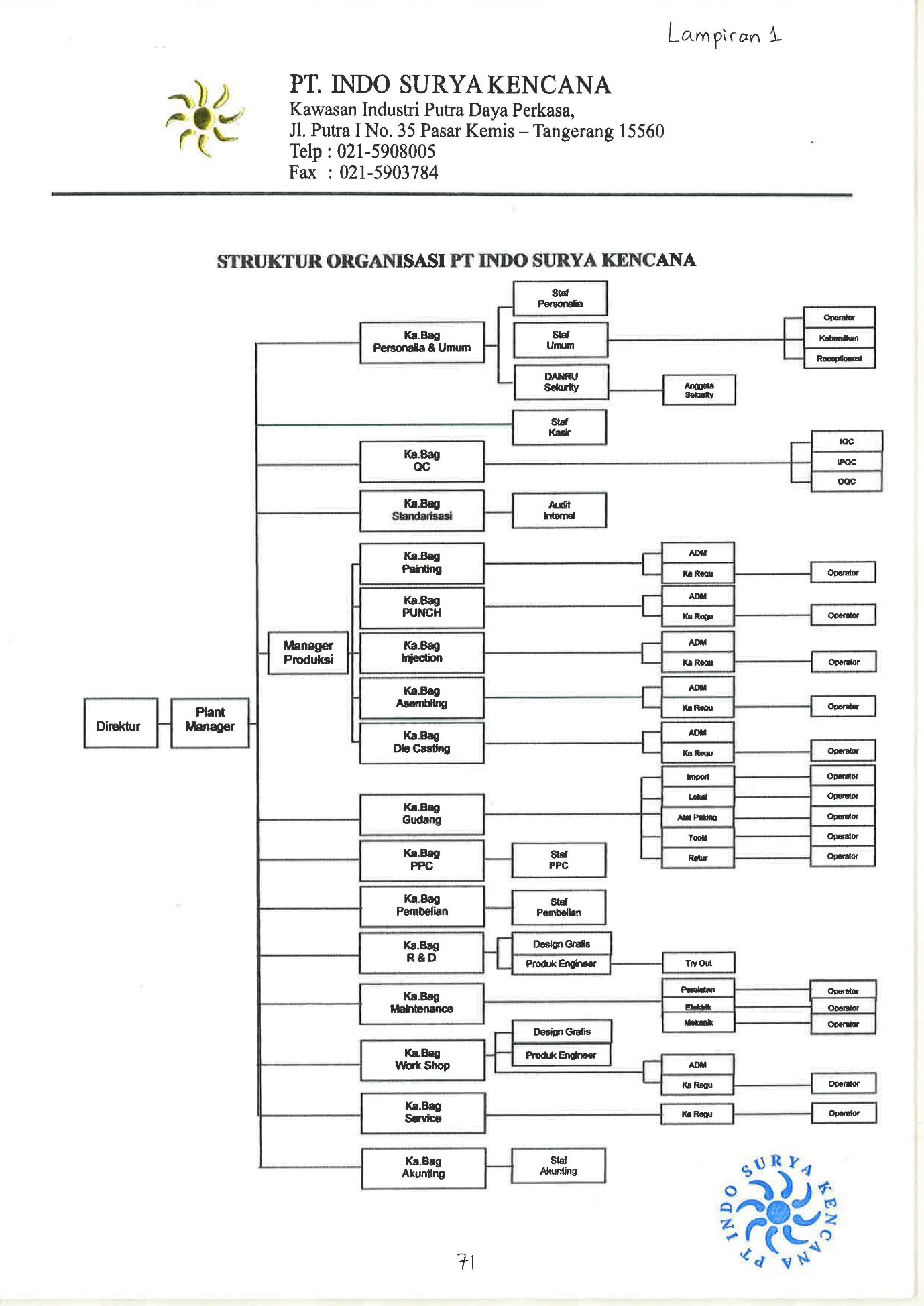 d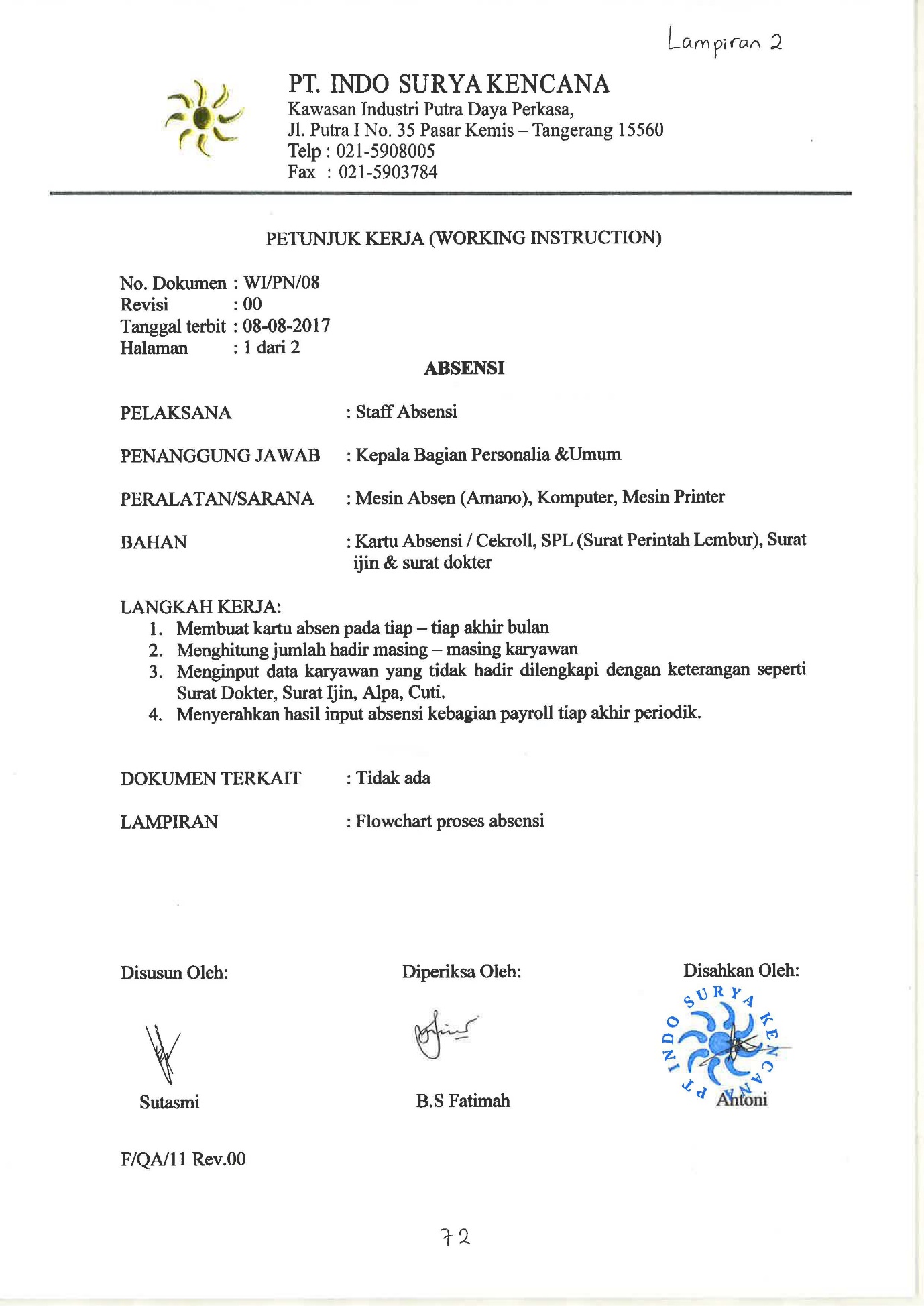 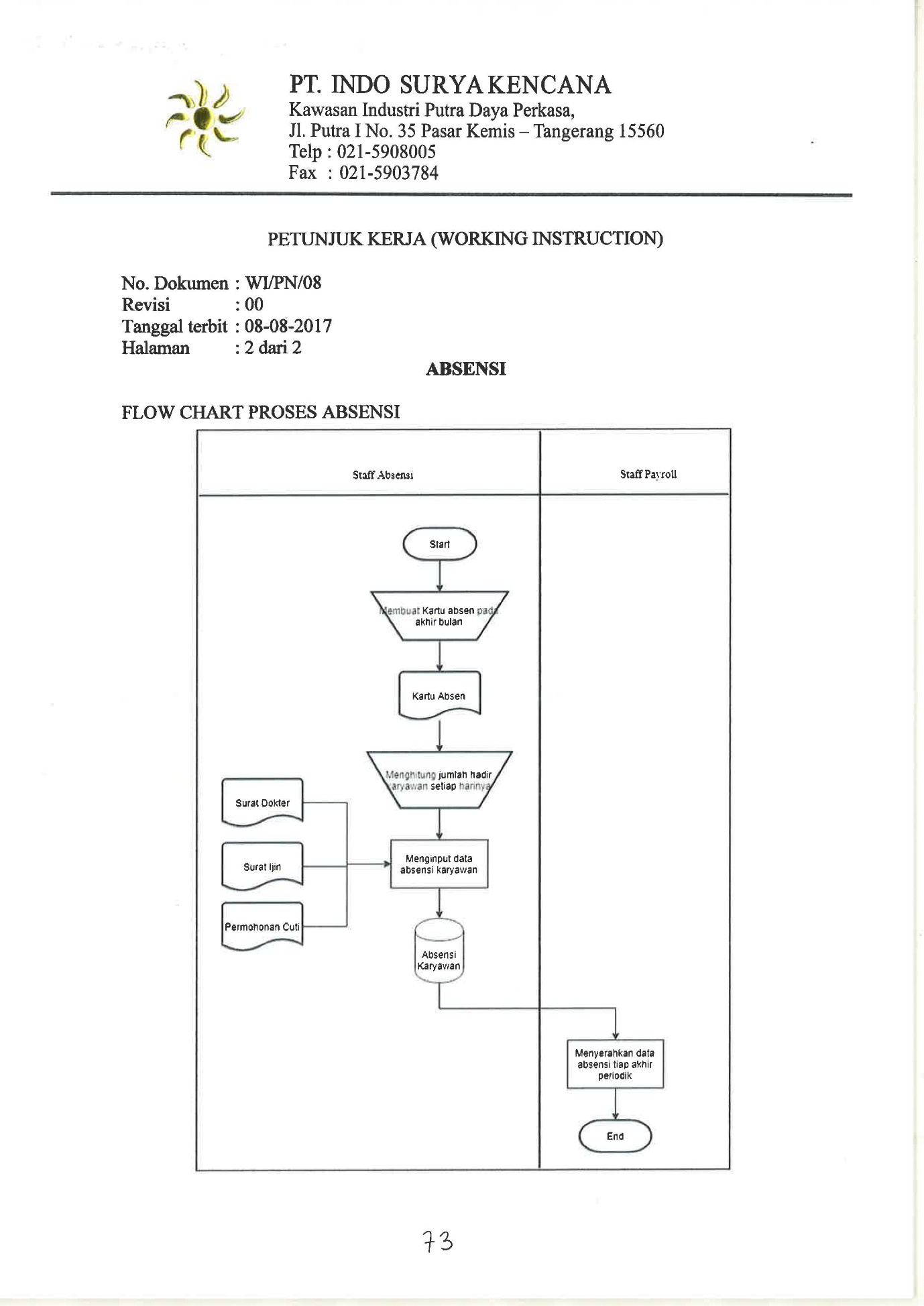 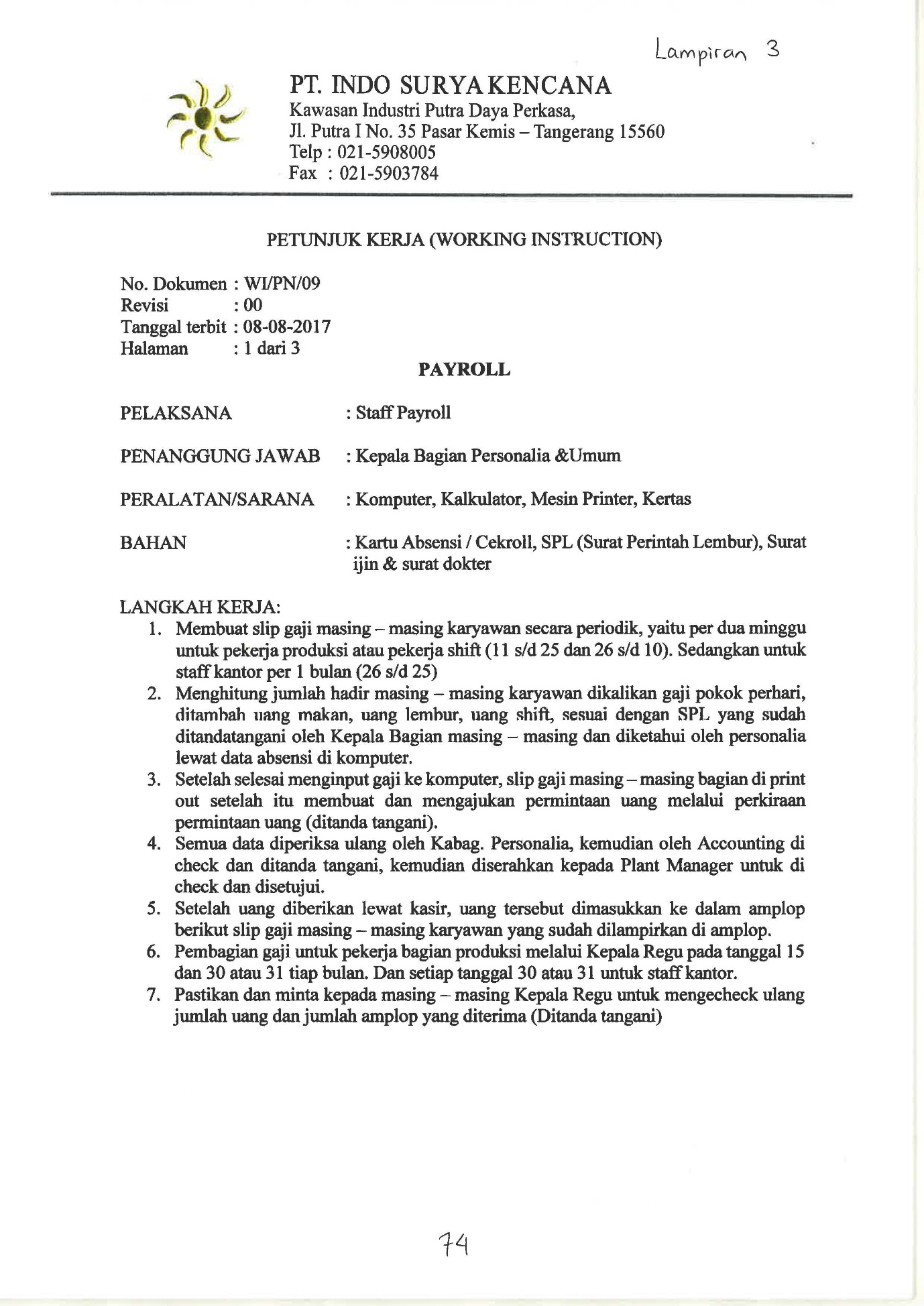 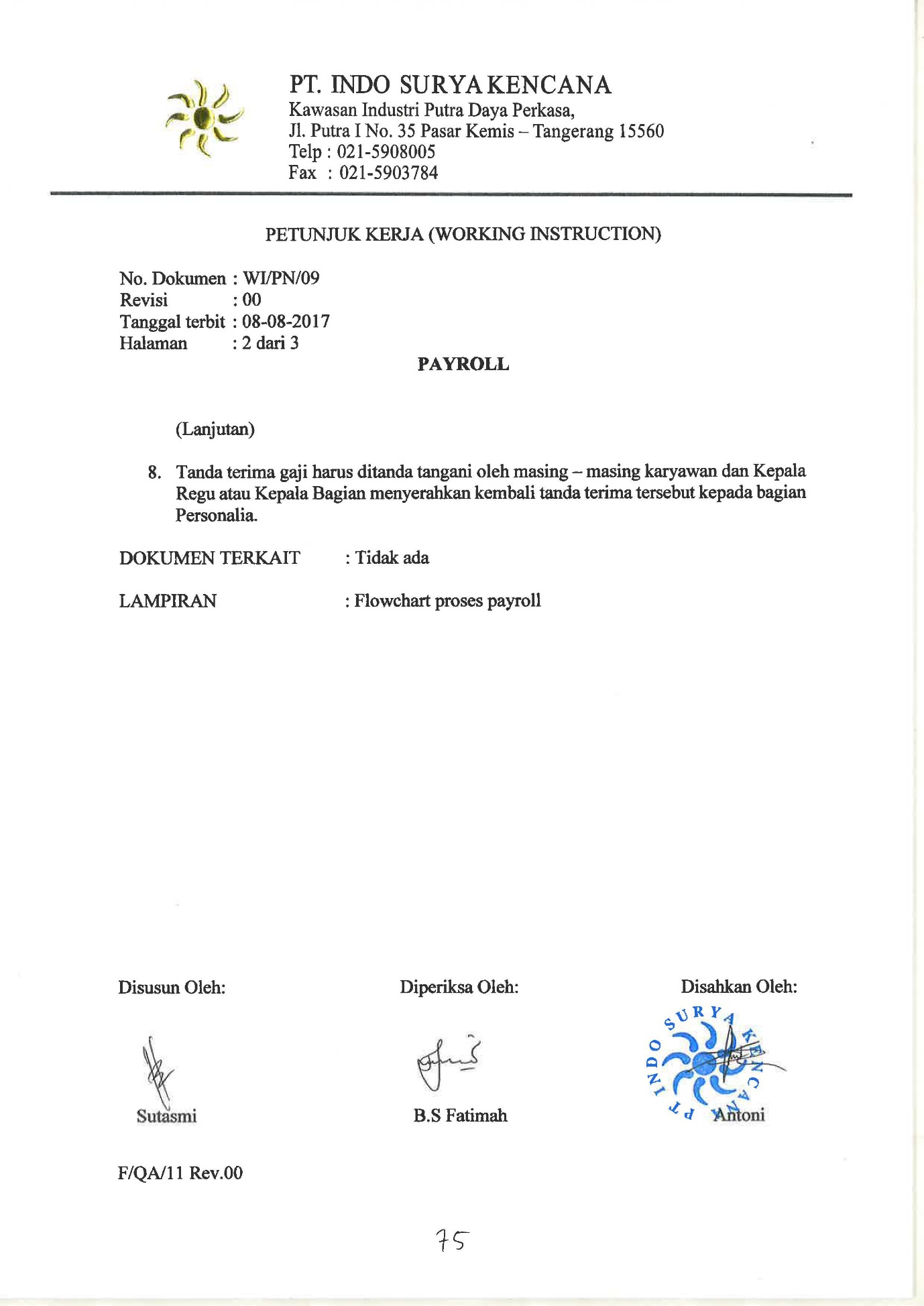 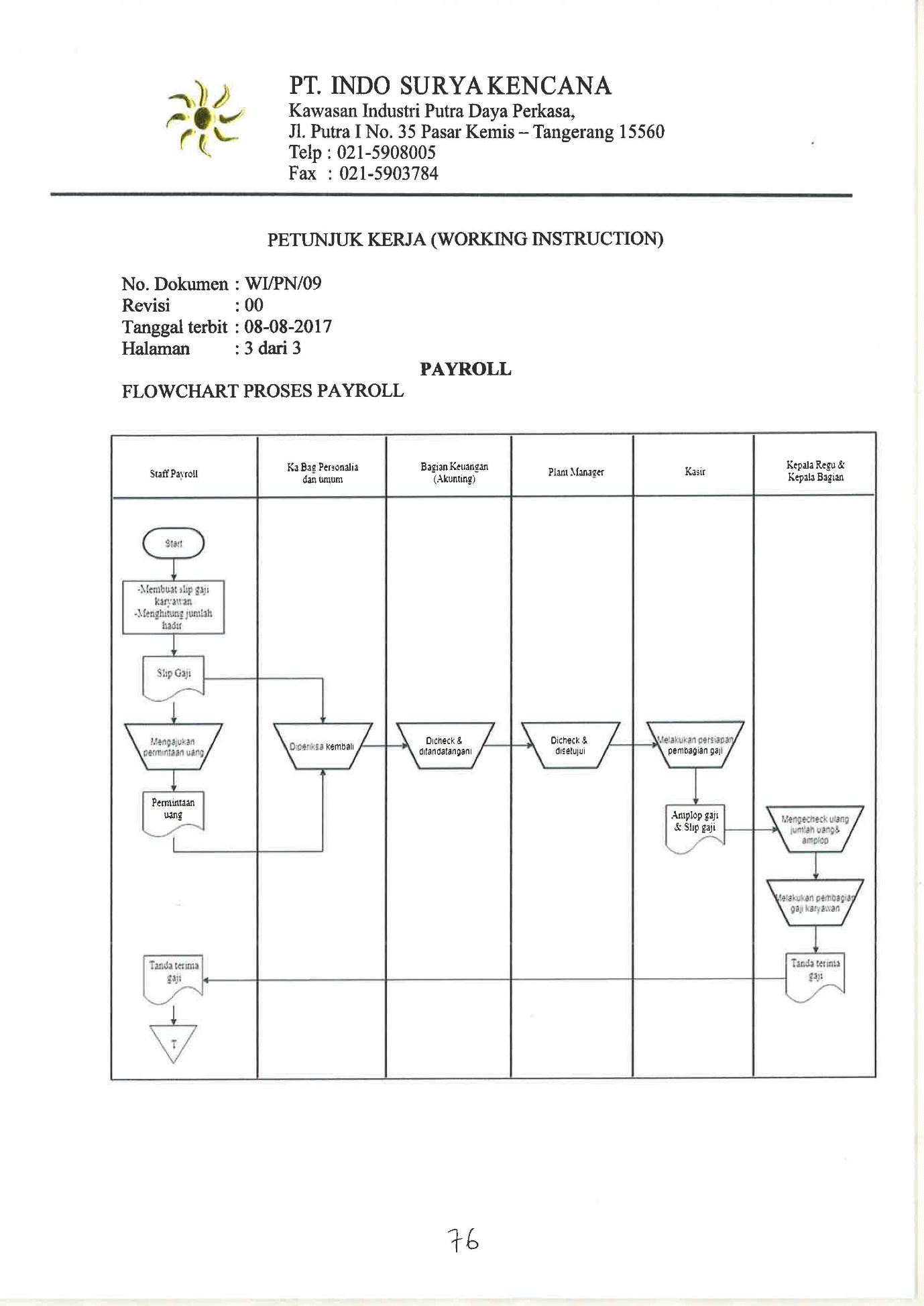 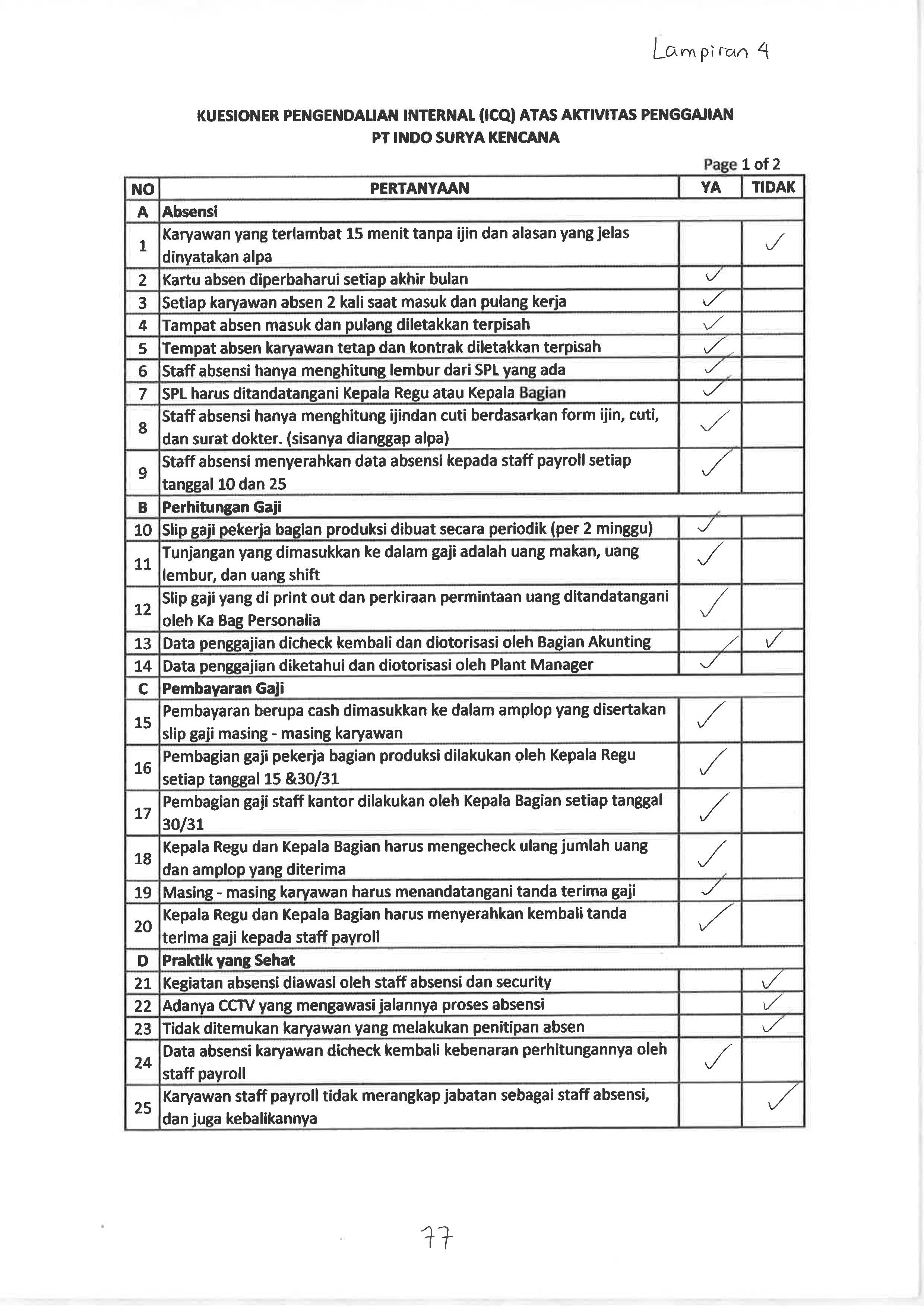 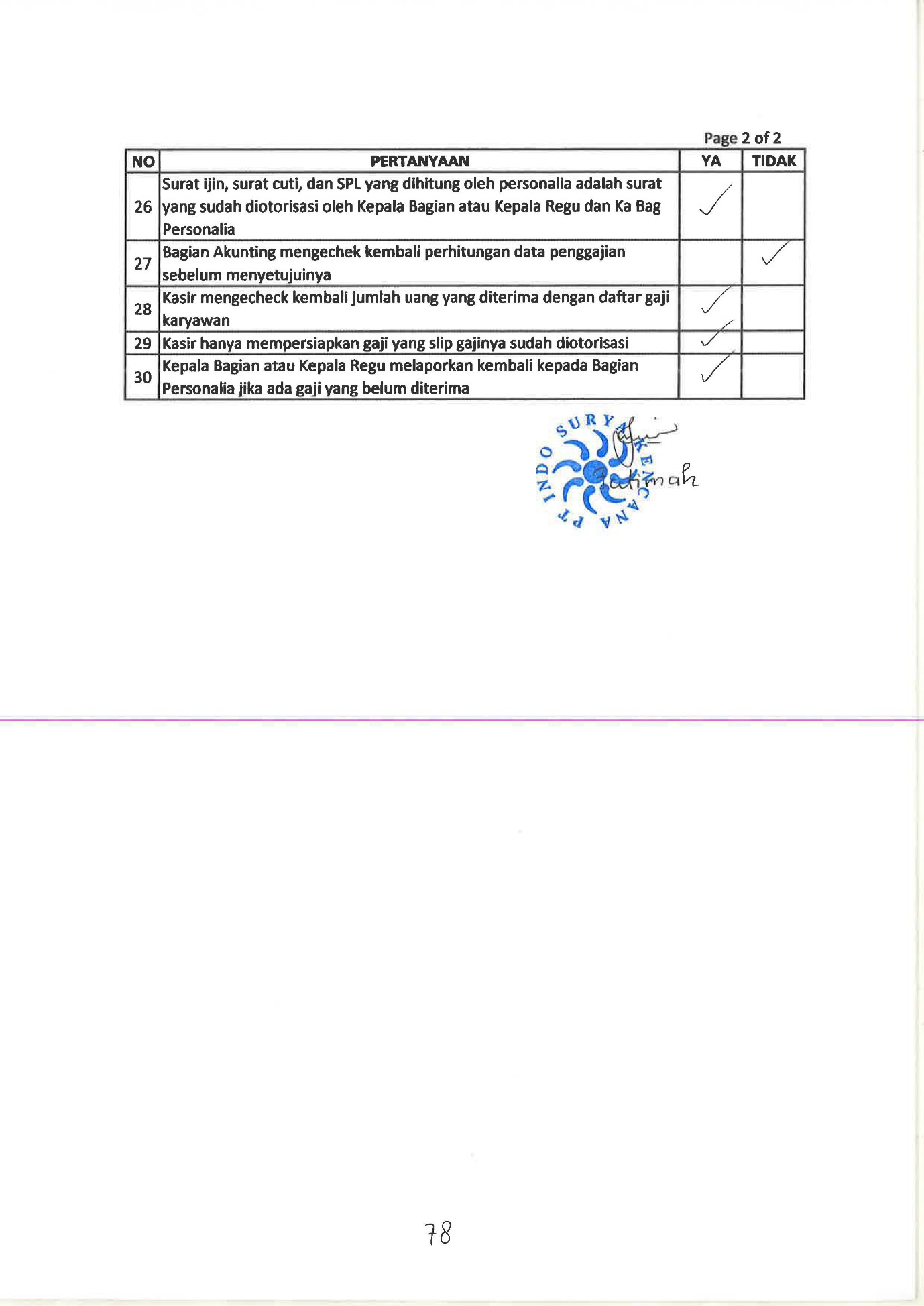 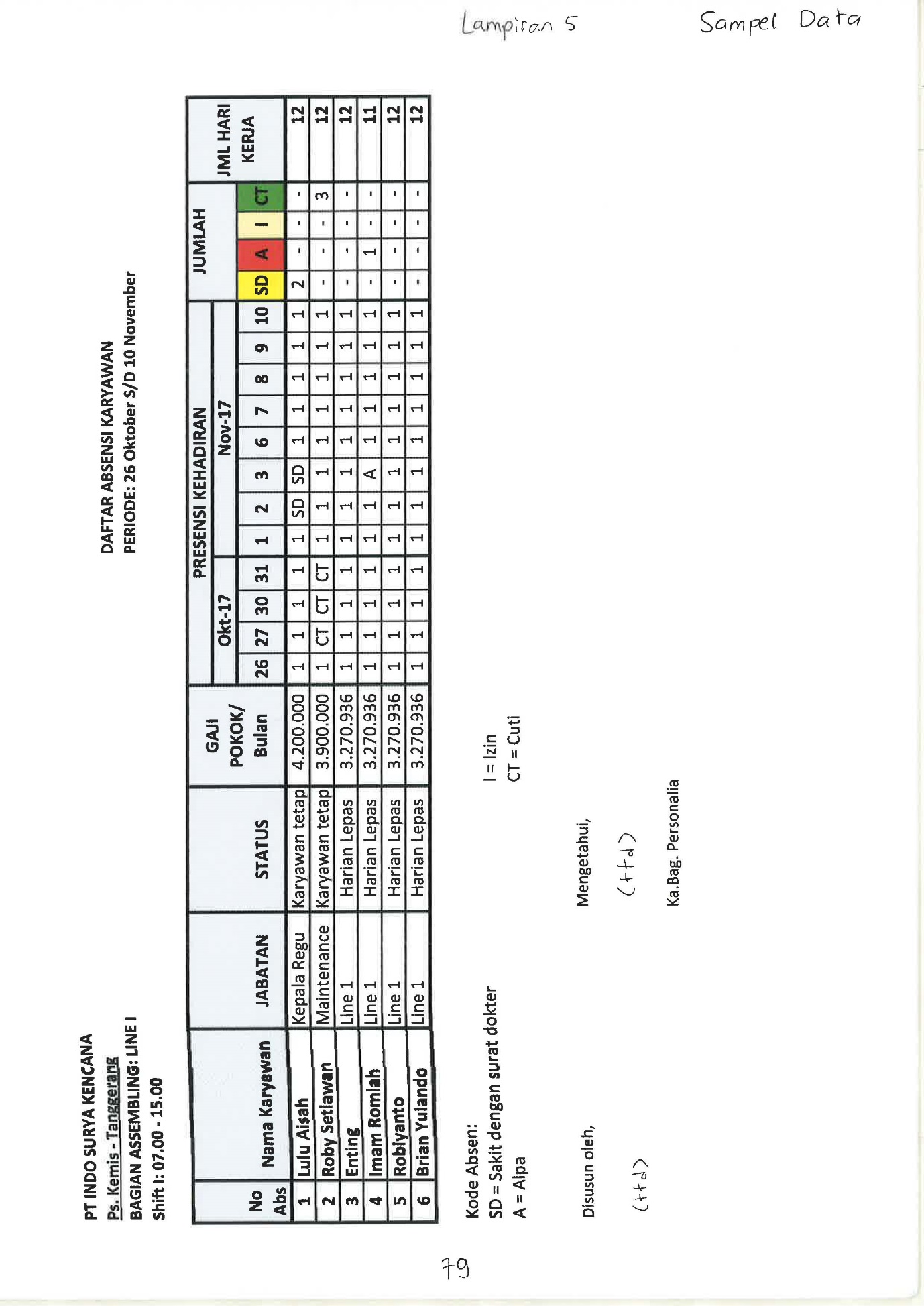 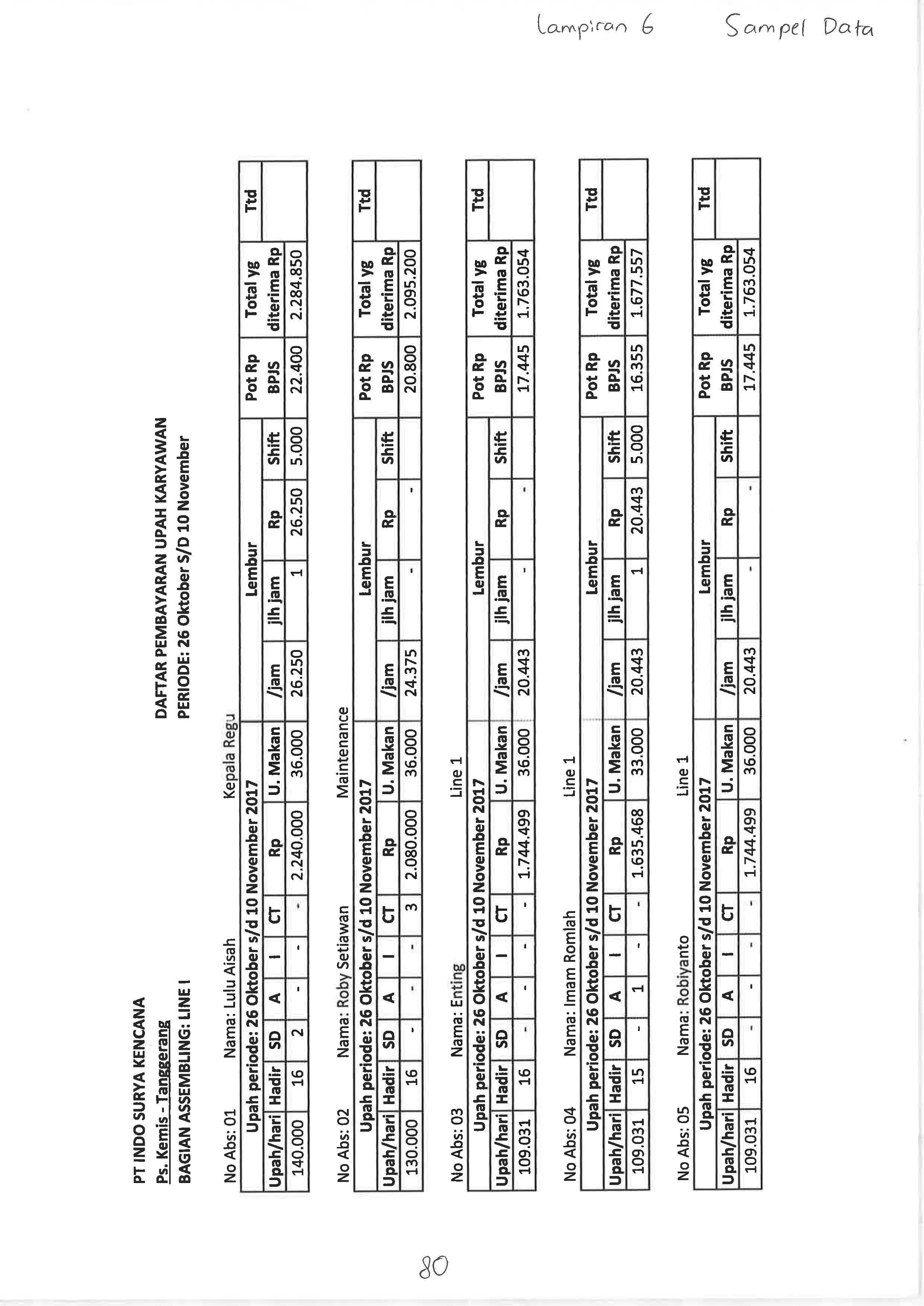 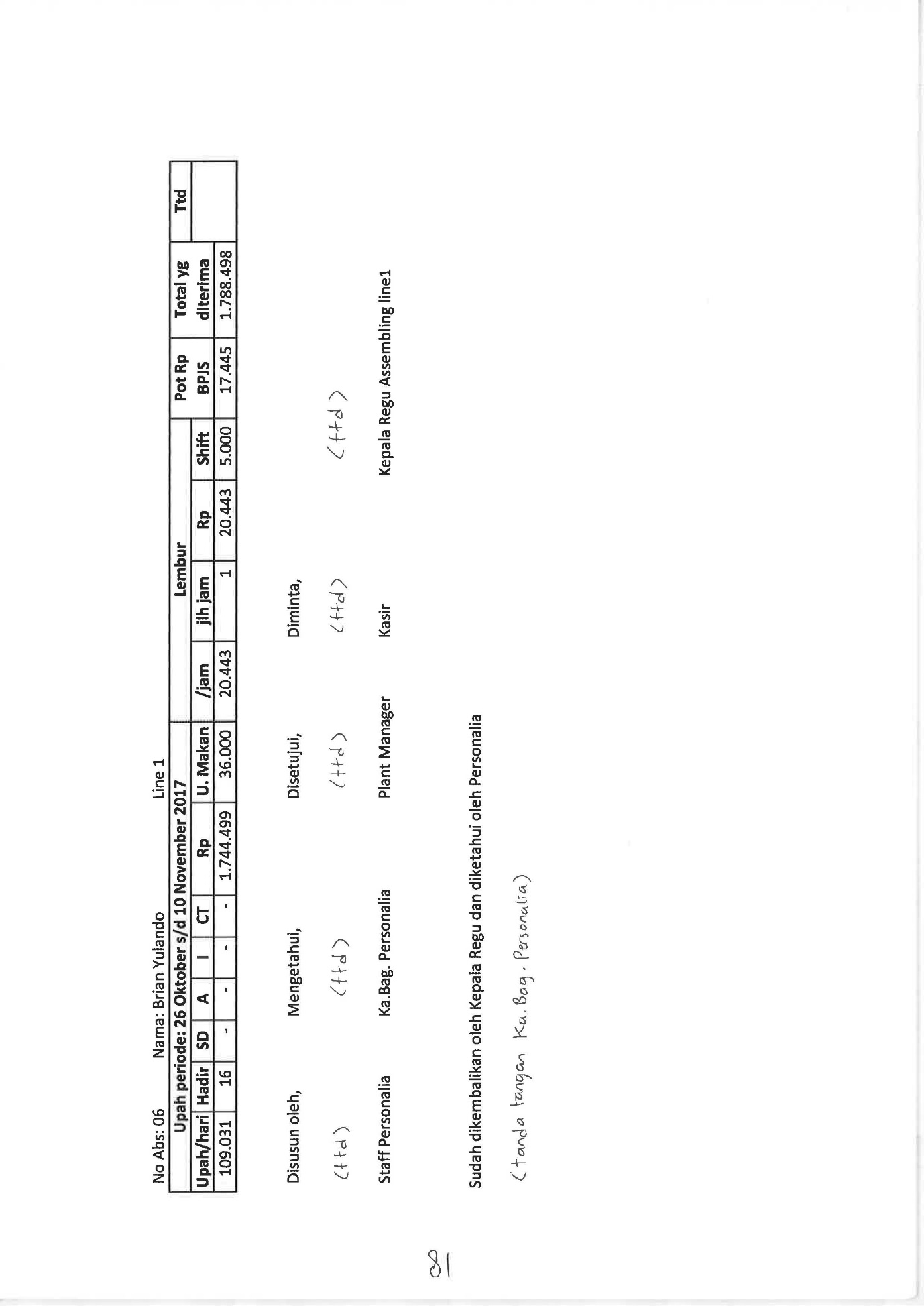 Lampiran 7Wawancara Terstruktur Dengan Kepala Bagian Personalia dan UmumApakah karyawan diwajibkan untuk datang tidak terlambat? Bagaimana dengan penerapan peraturan keterlambatan tersebut dengan kondisi perusahaan sekarang ini?Apakah masih banyak ditemukan karyawan yang menitipkan absen?Mengapa hal tersebut bisa terjadi?Apakah pernah ditemukan karyawan fiktif (karyawan yang selalu absen dan menerima gaji tetapi tidak pernah masuk atau kelihatan orangnya)?Apakah proses pengabsenan selalu diawasi?Apakah pembayaran gaji terhadap karyawan dilakukan sepenuhnya dengan cash?Apakah Bagian Akunting mengecheck ulang ketelitian dan kebenaran perhitungan penggajian?Bagaimana jika ada kesalahan perhitungan?Bagaimana dengan pemotongan PPh 21 terhadap gaji karyawan?Apakah ada pemotongan lainnya selain PPh 21?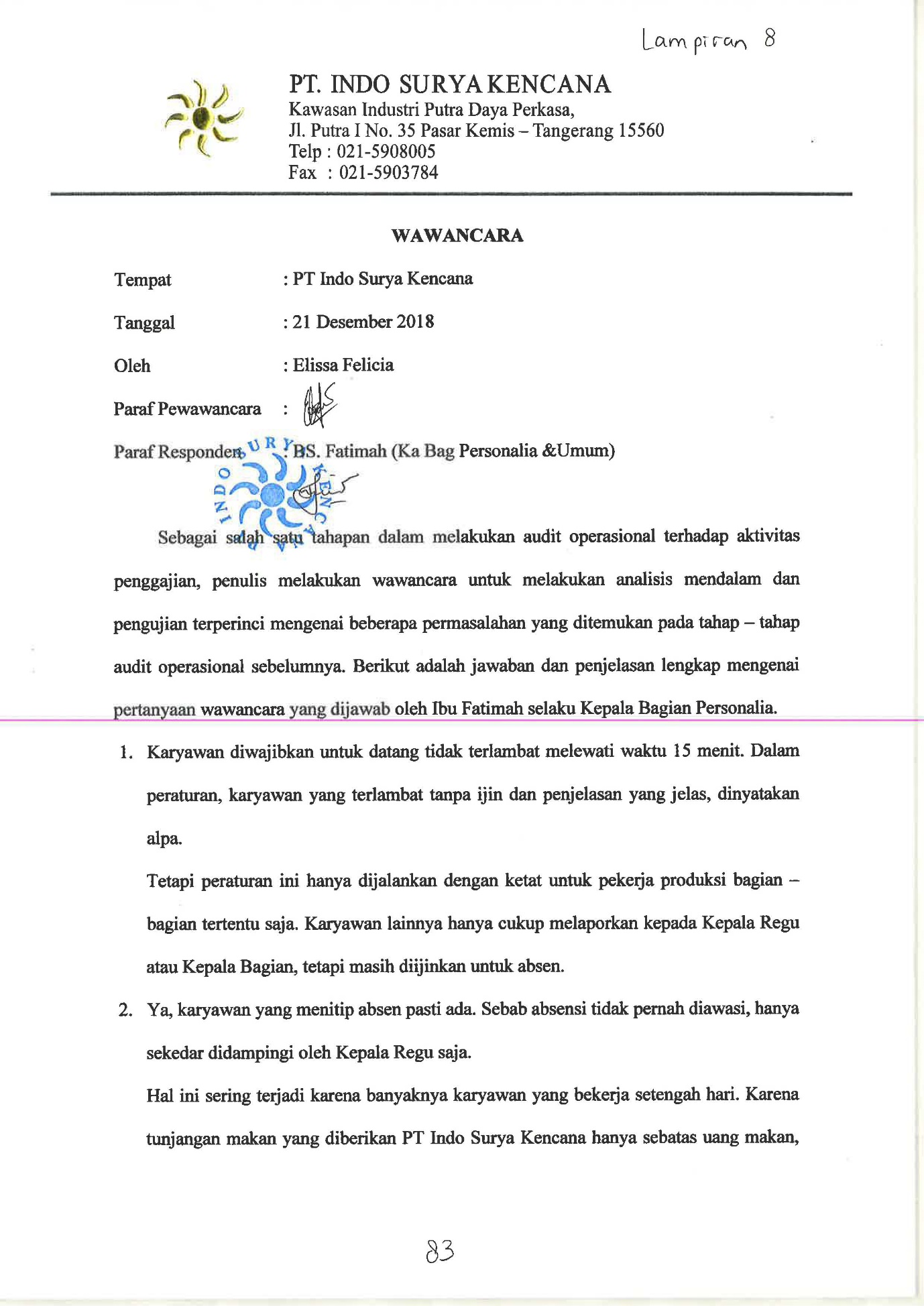 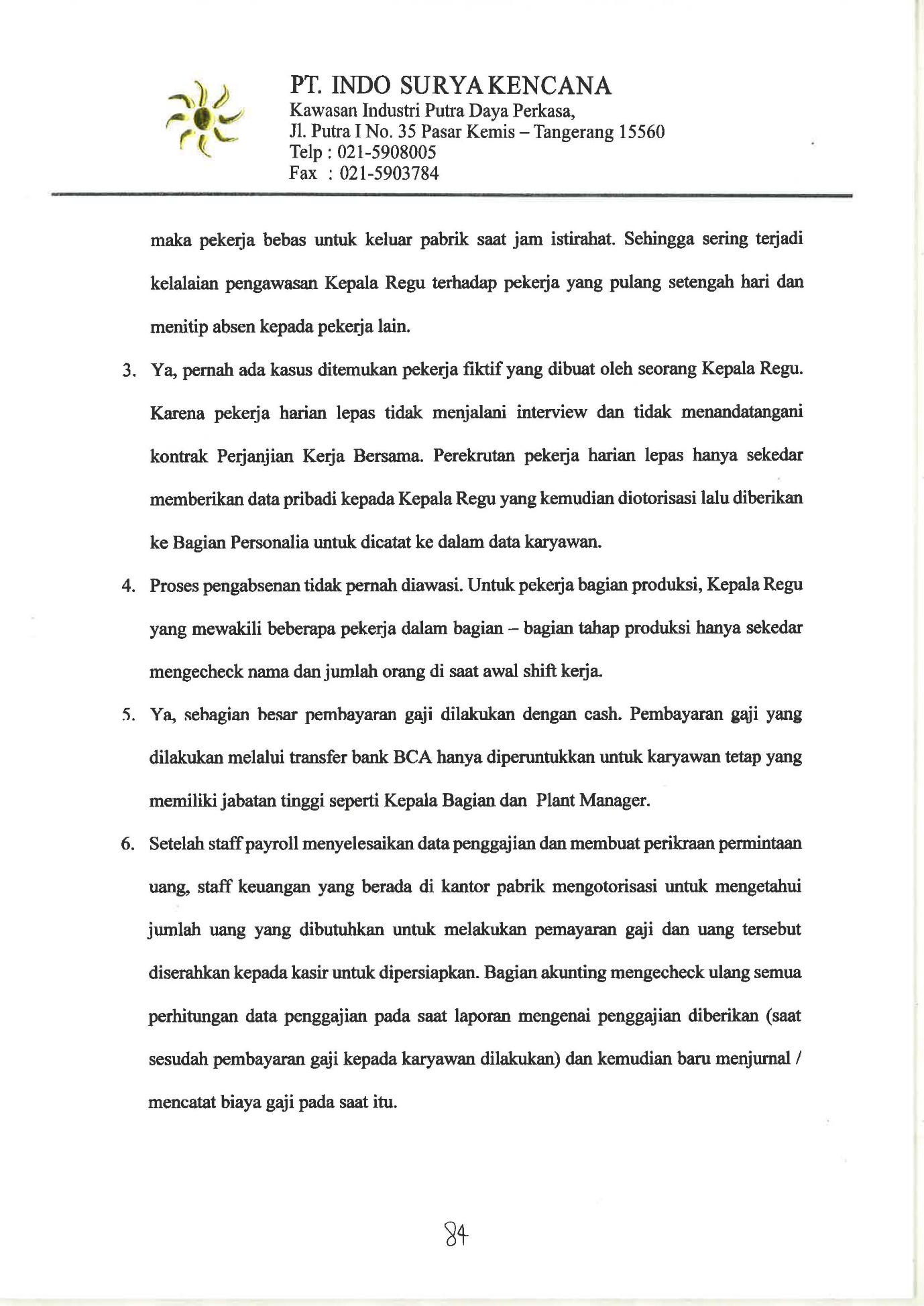 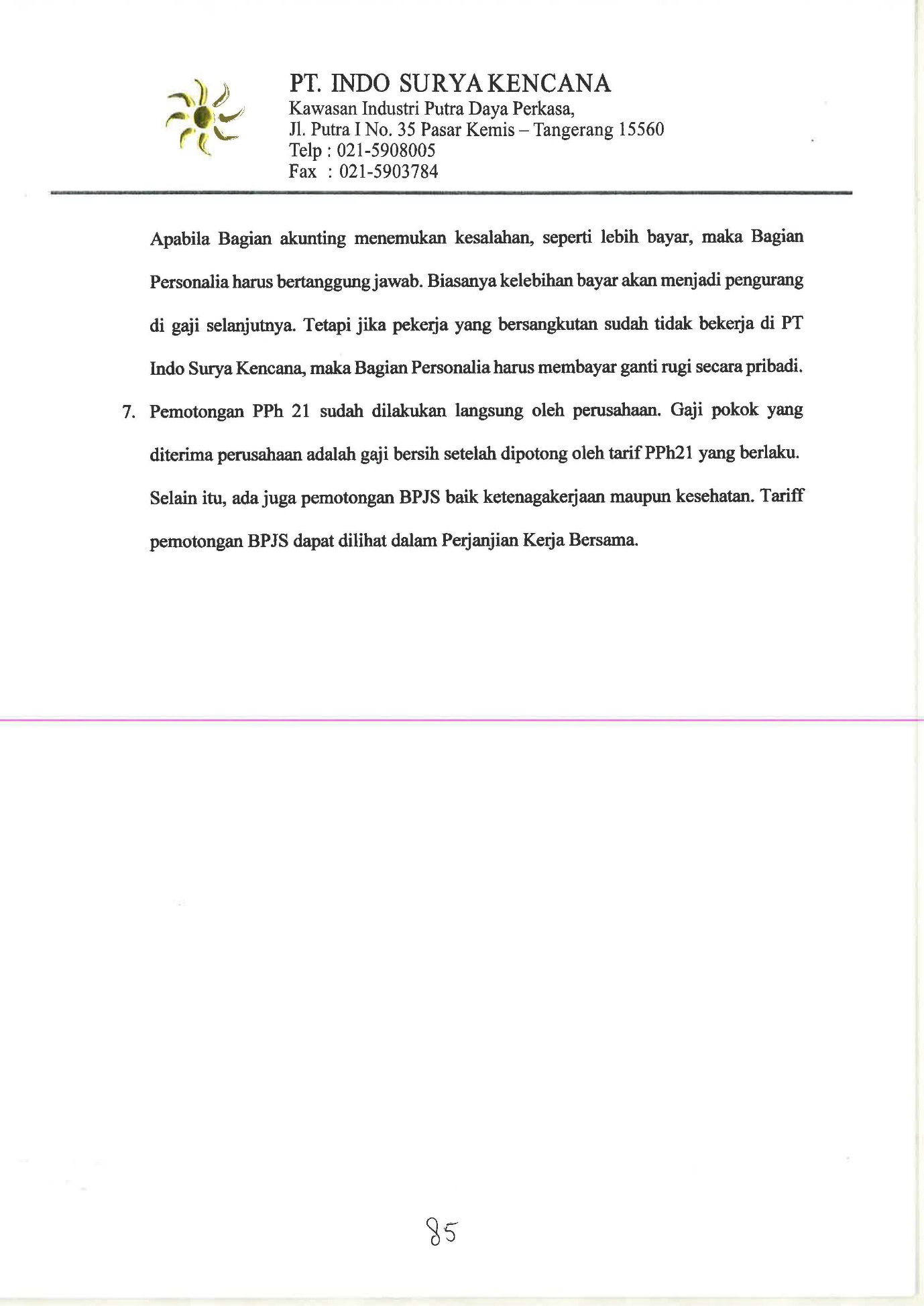 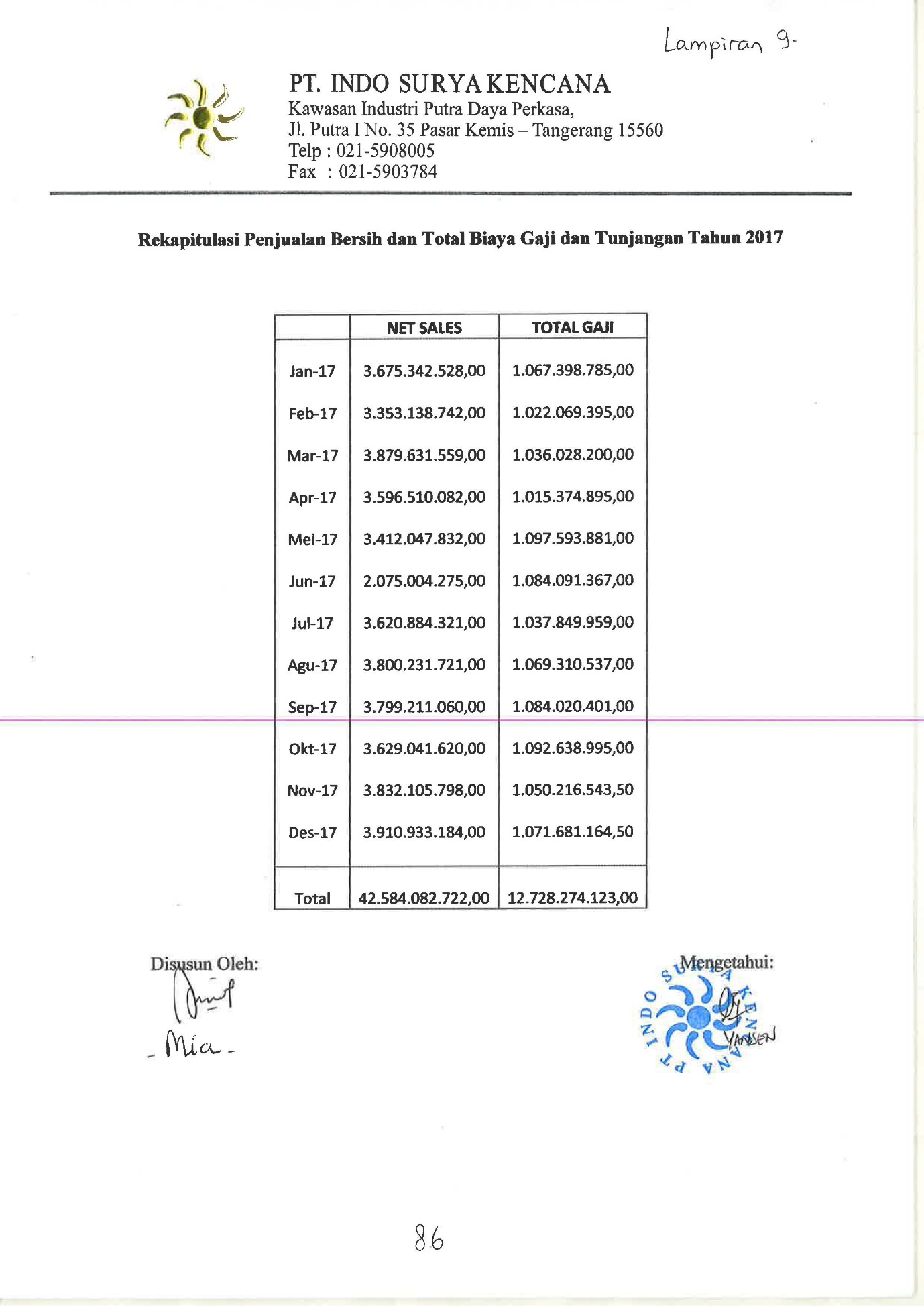 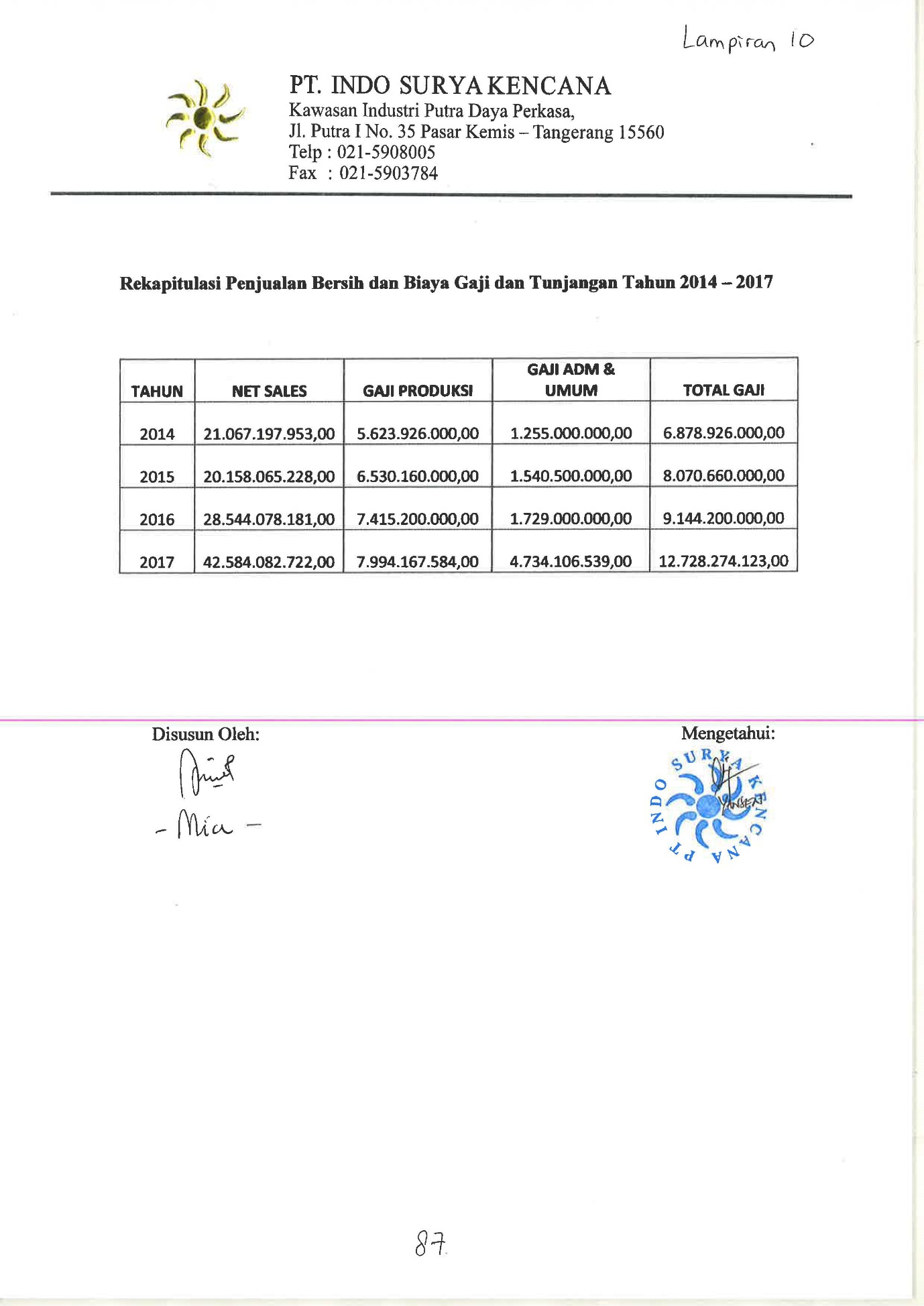 Lampiran 11Lampiran dokumentasi (foto) pada PT Indo Surya KencanaLokasi Absensi Karyawan 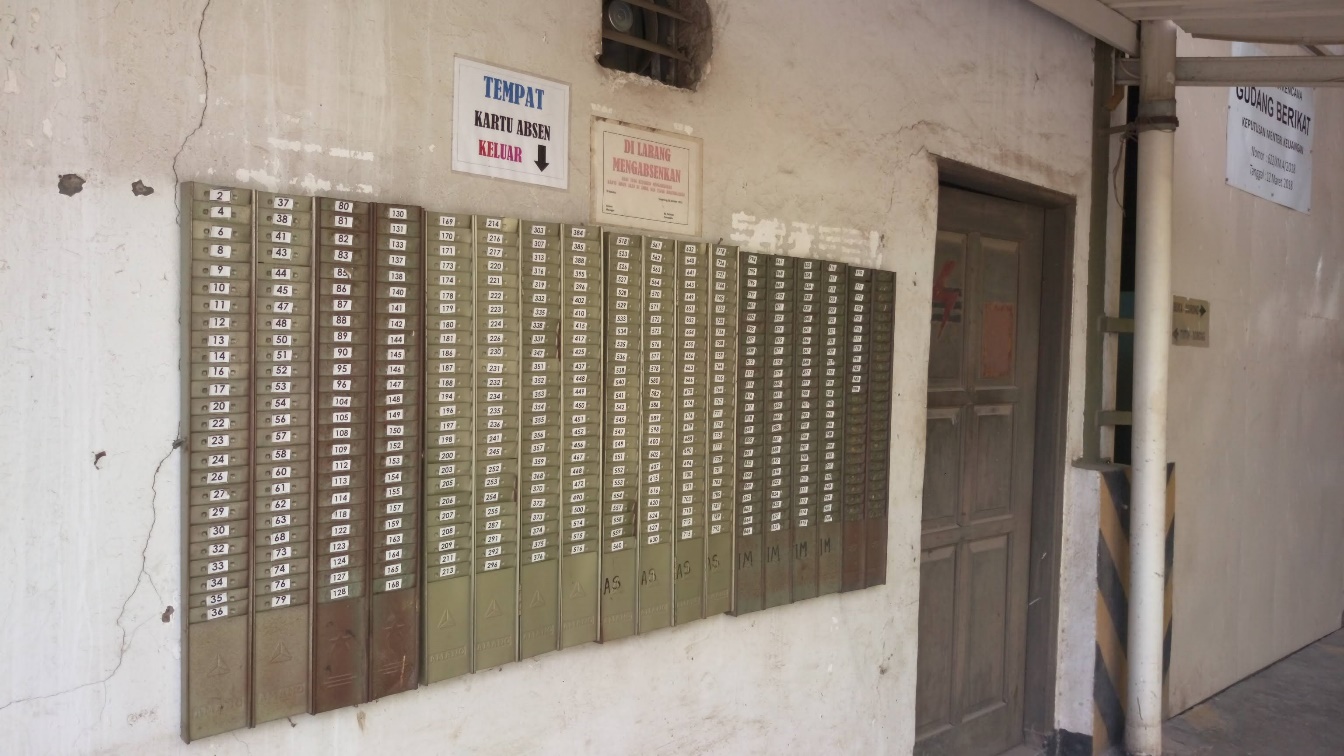 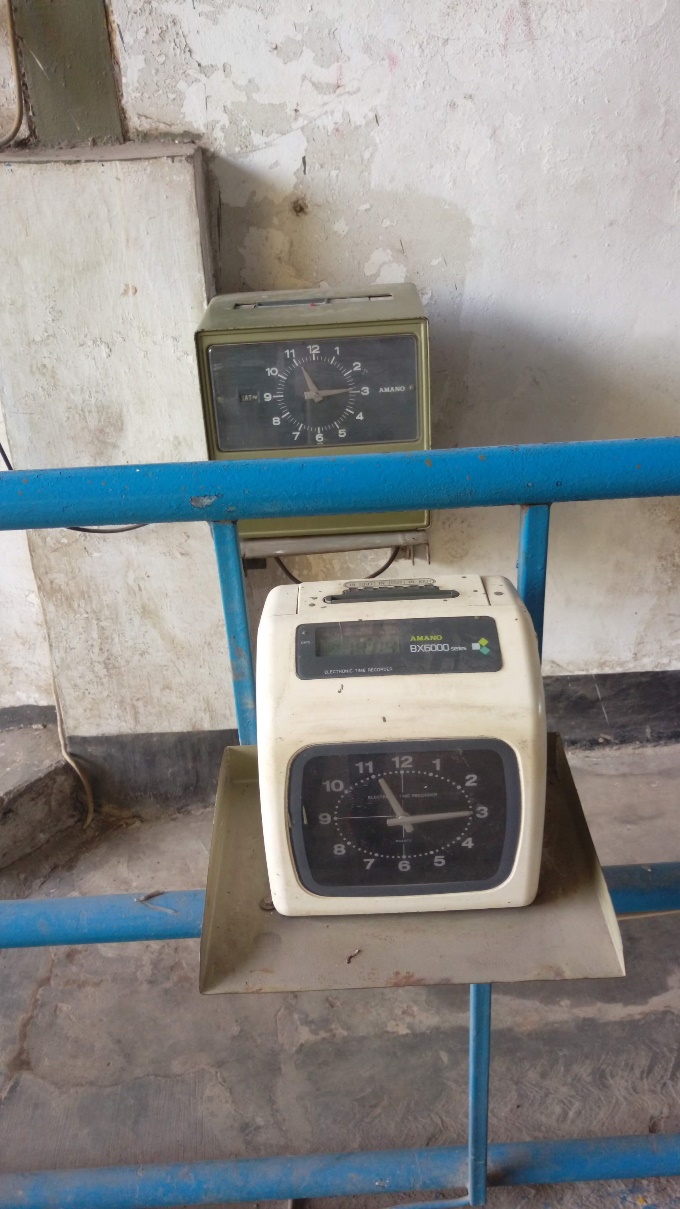 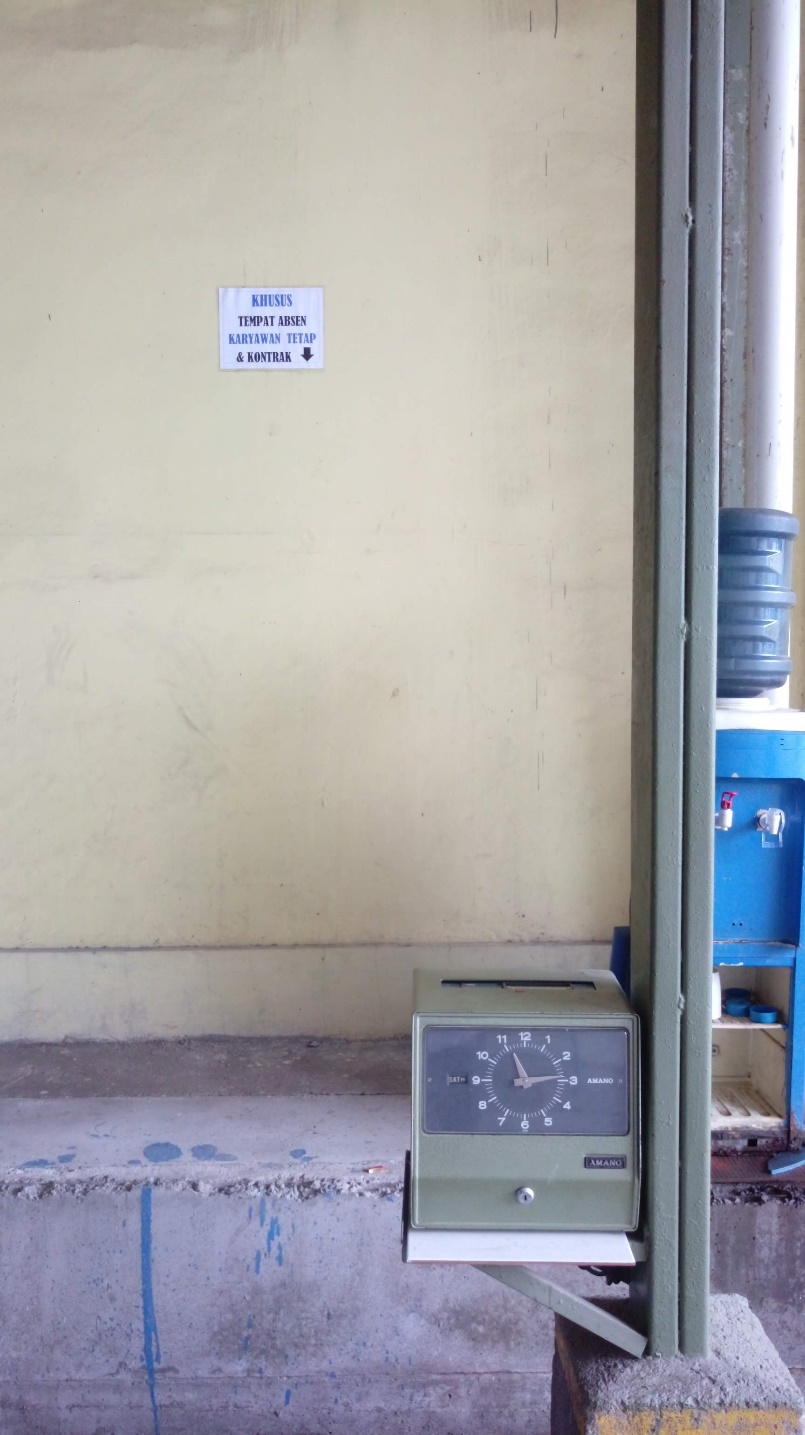 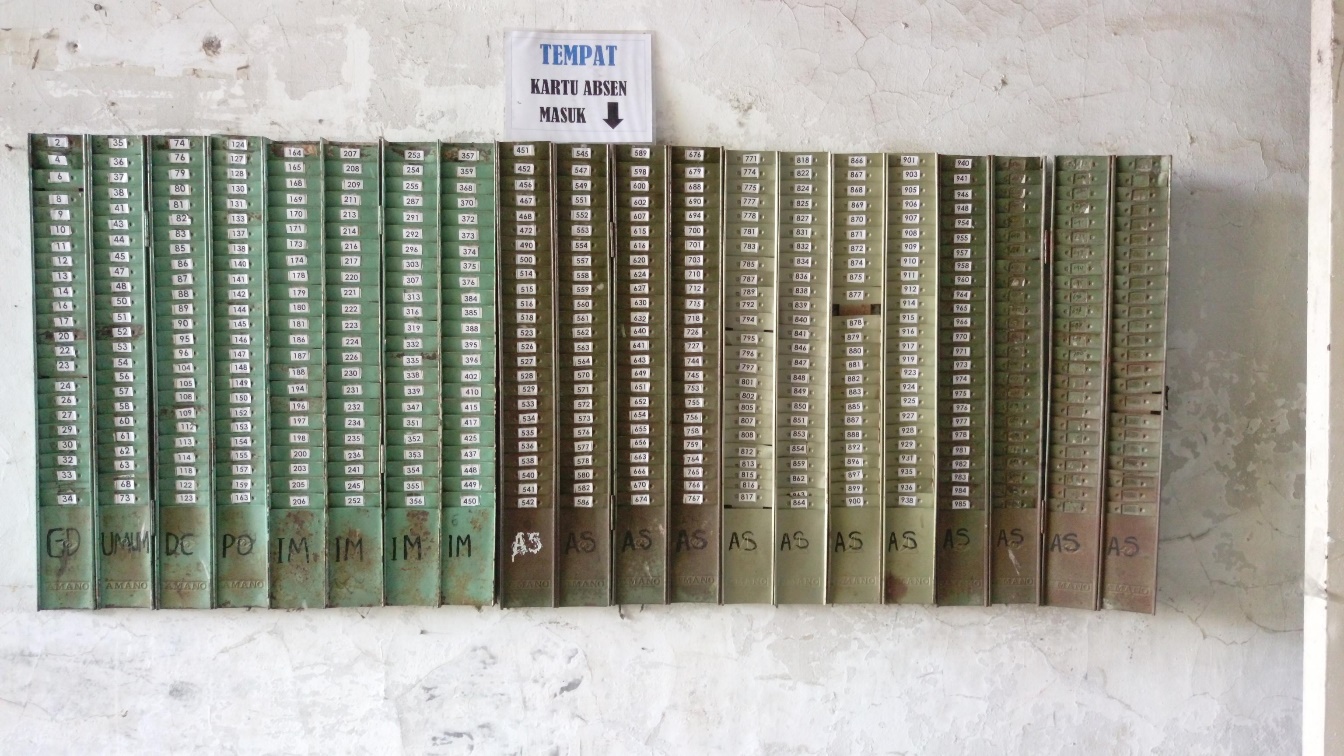 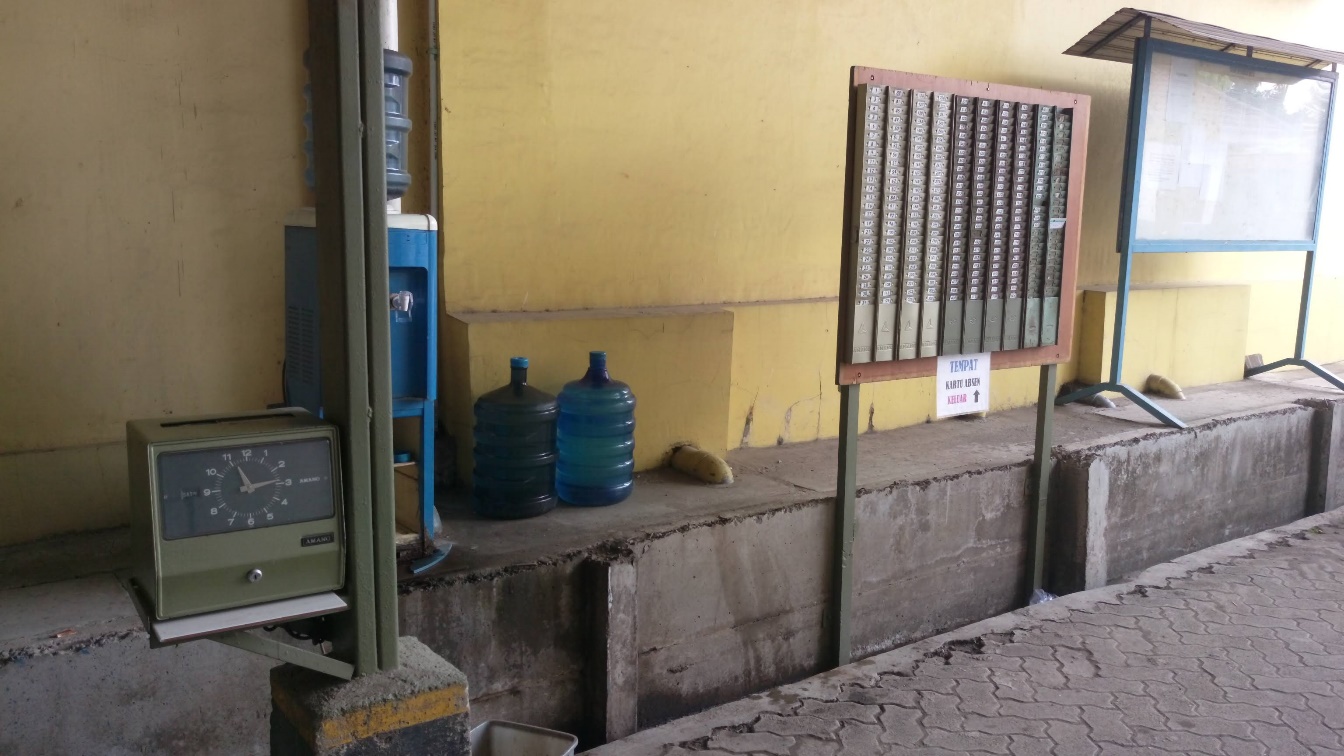 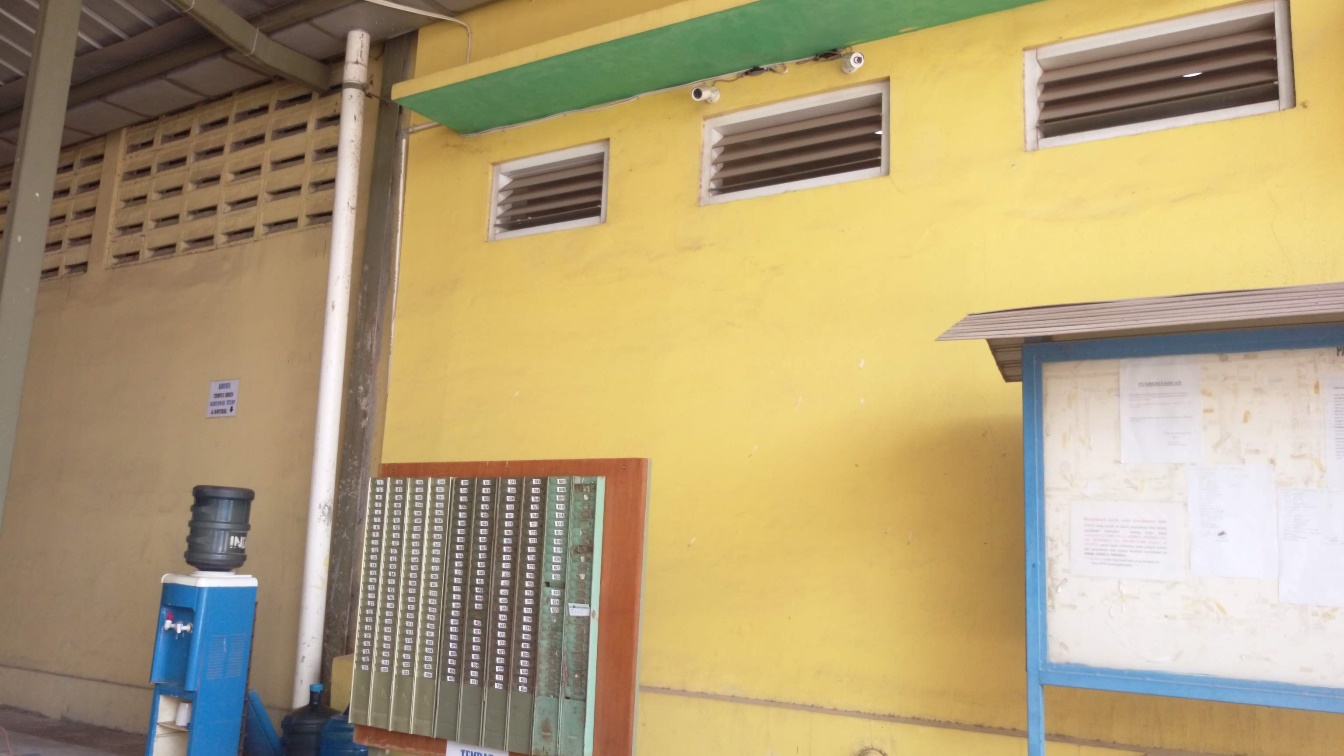 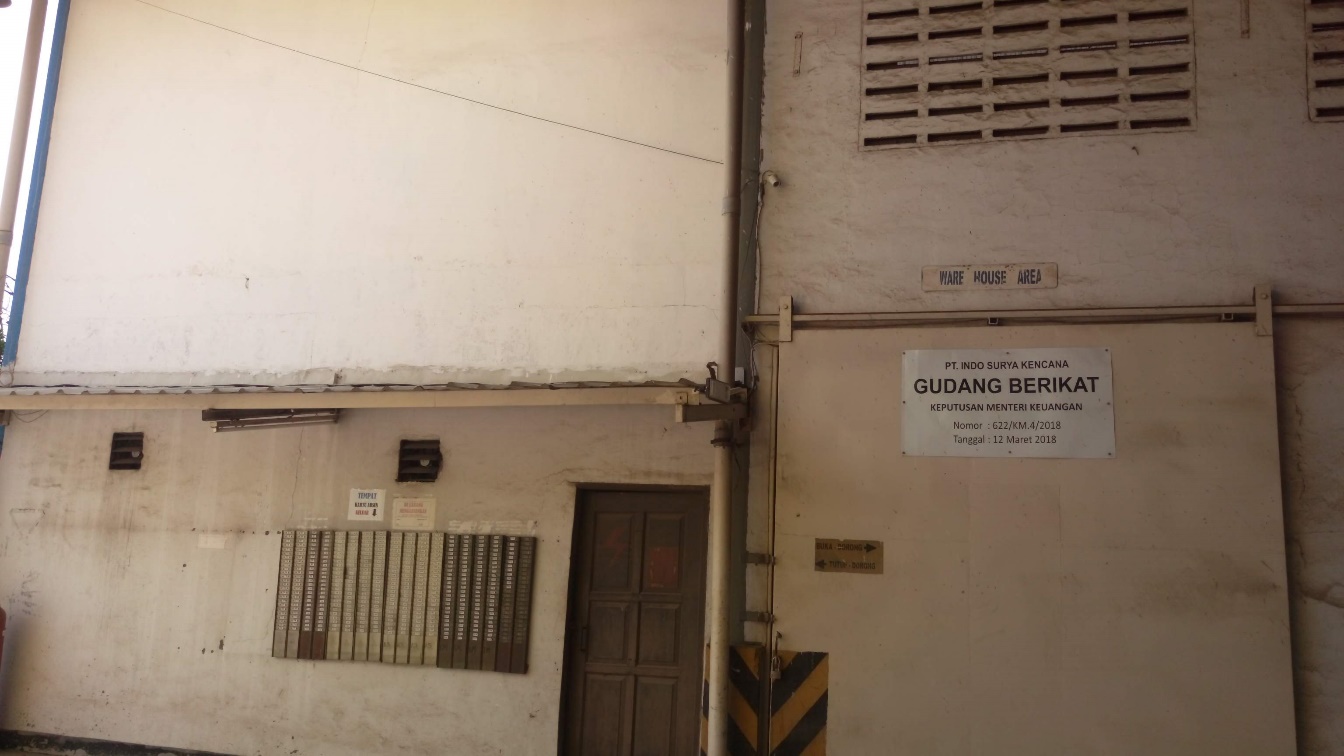 Foto Gedung dan Tampak Depan Pabrik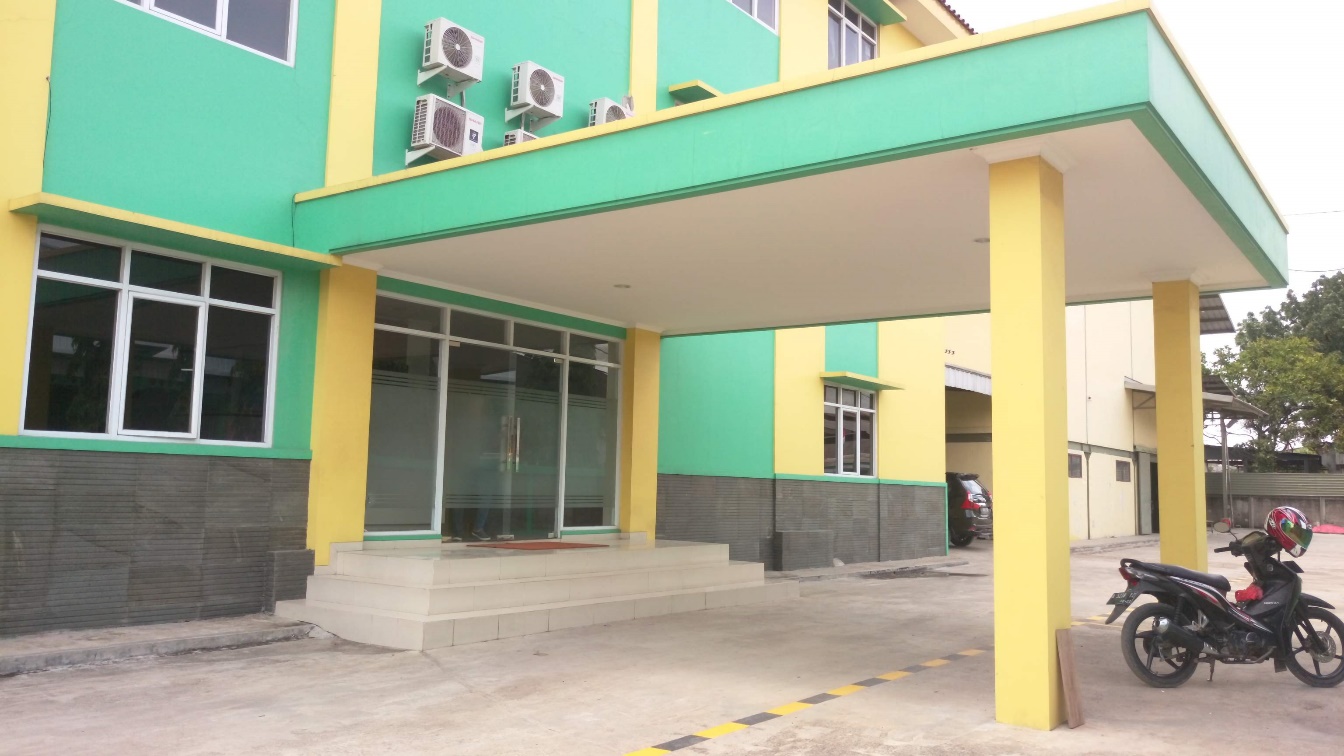 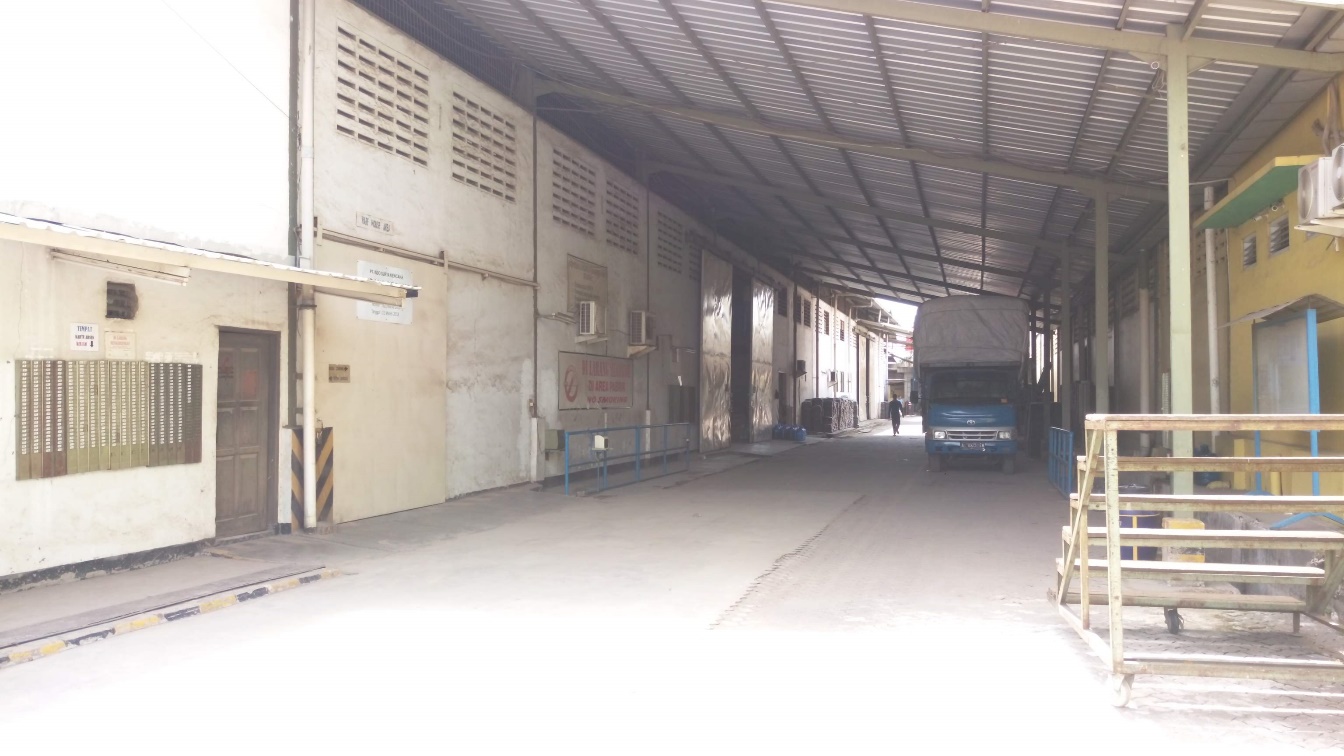 Contoh Kartu Absensi Karyawan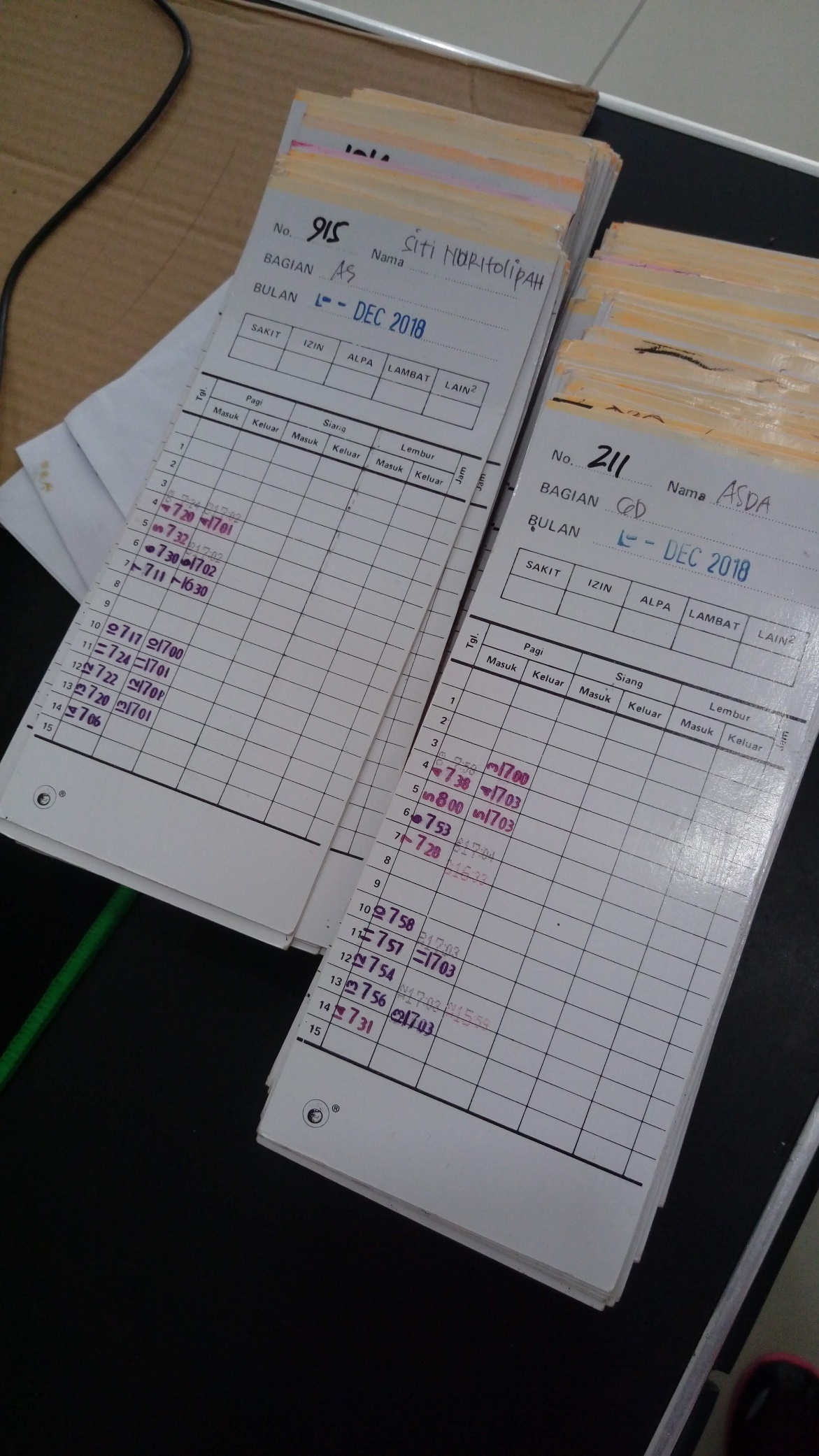 Produk – Produk PT Indo Surya Kencana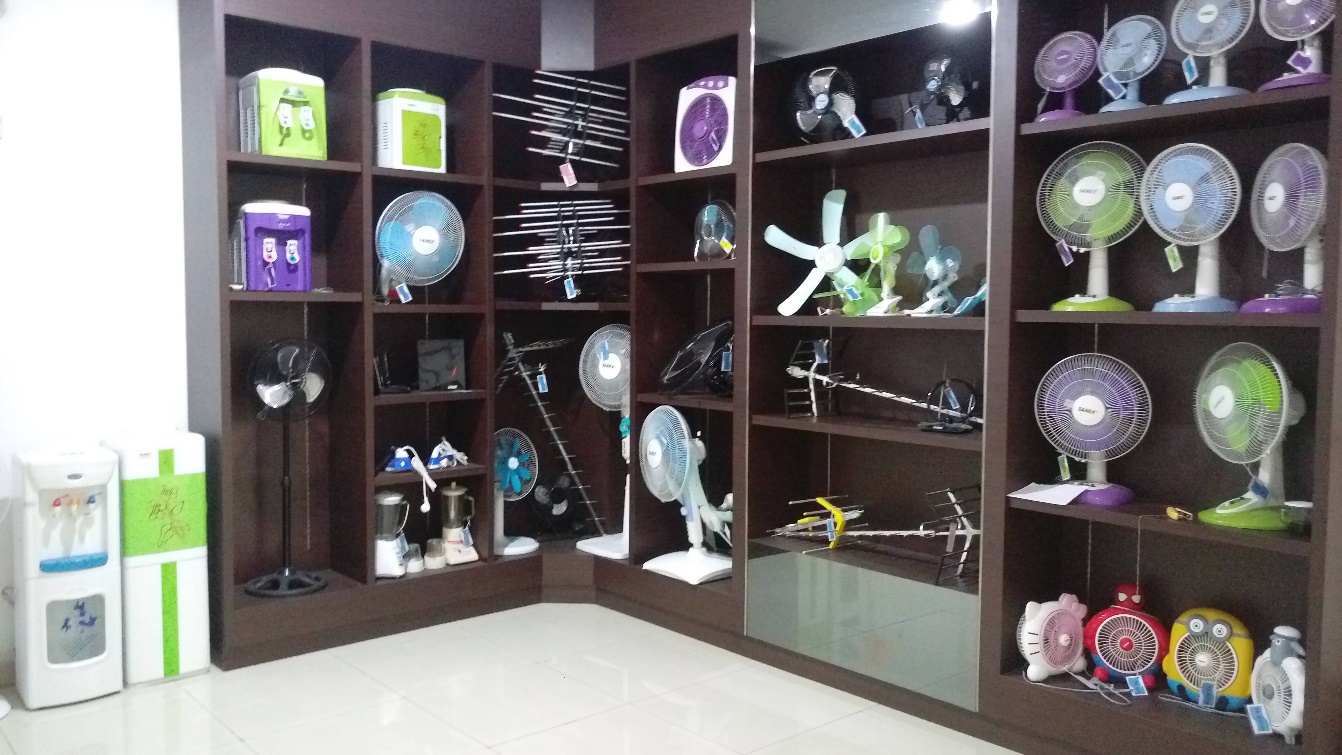 Bersama Bagian Personalia dan Umum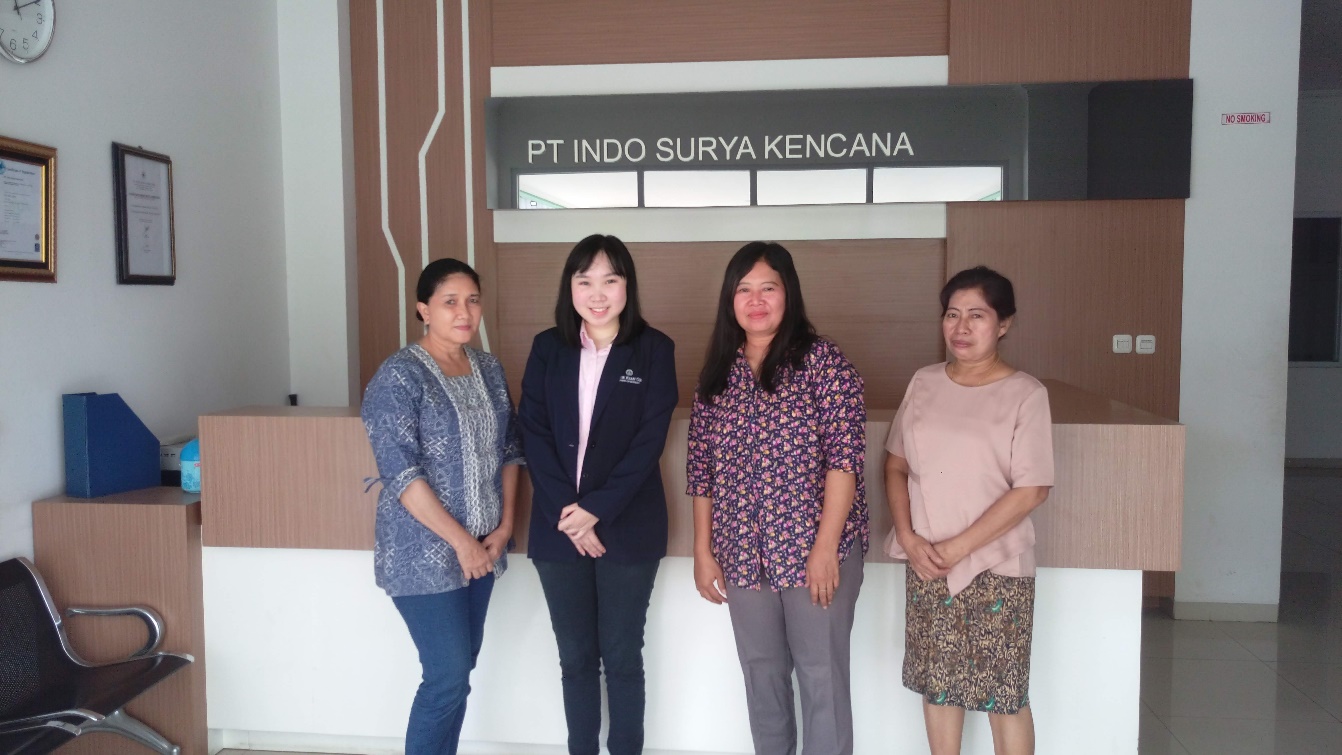 Bersama Ibu Fatimah, Kepala Bagian Personalia dan Umum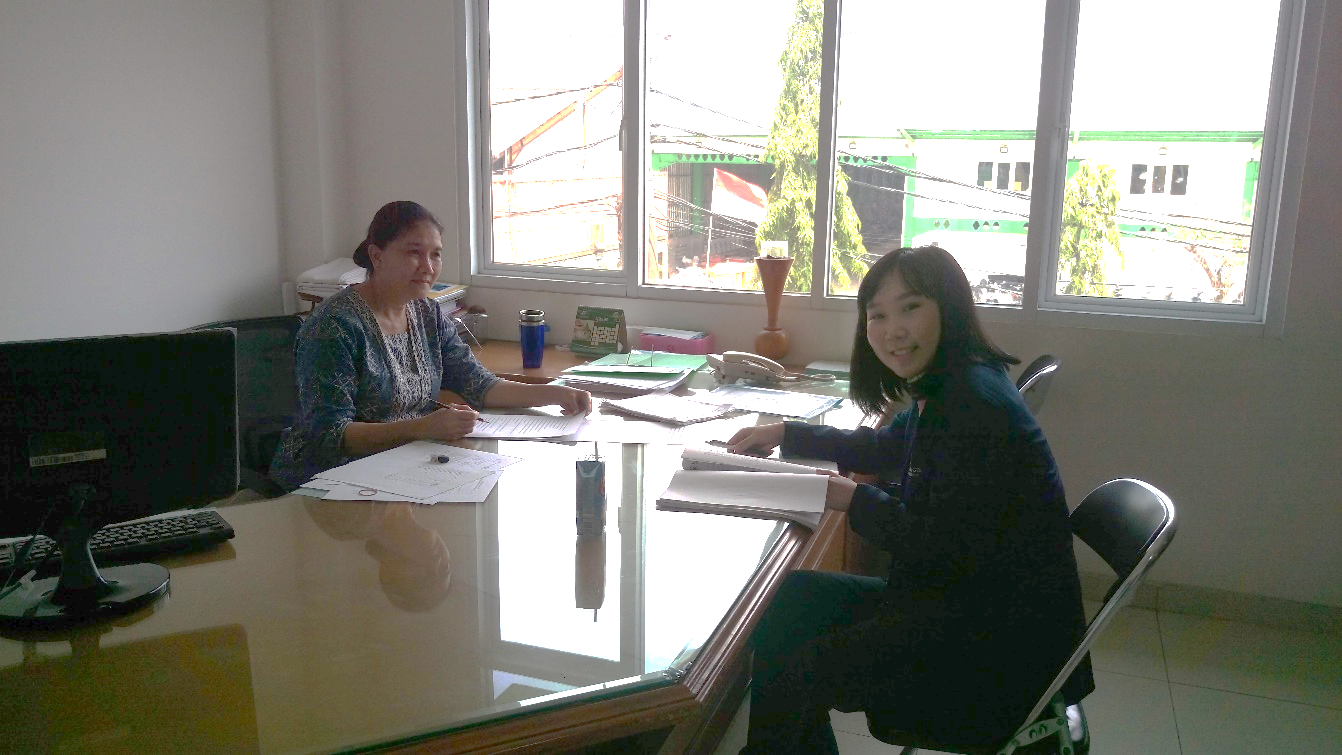 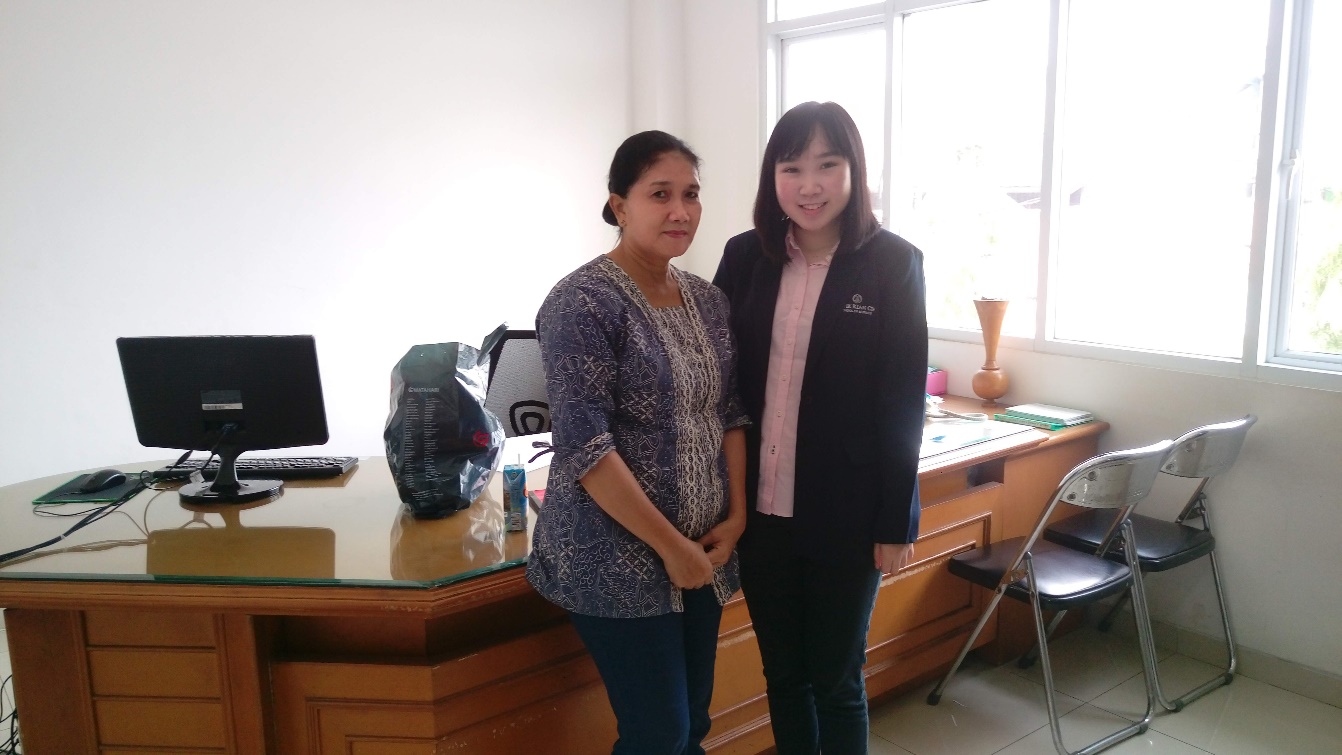 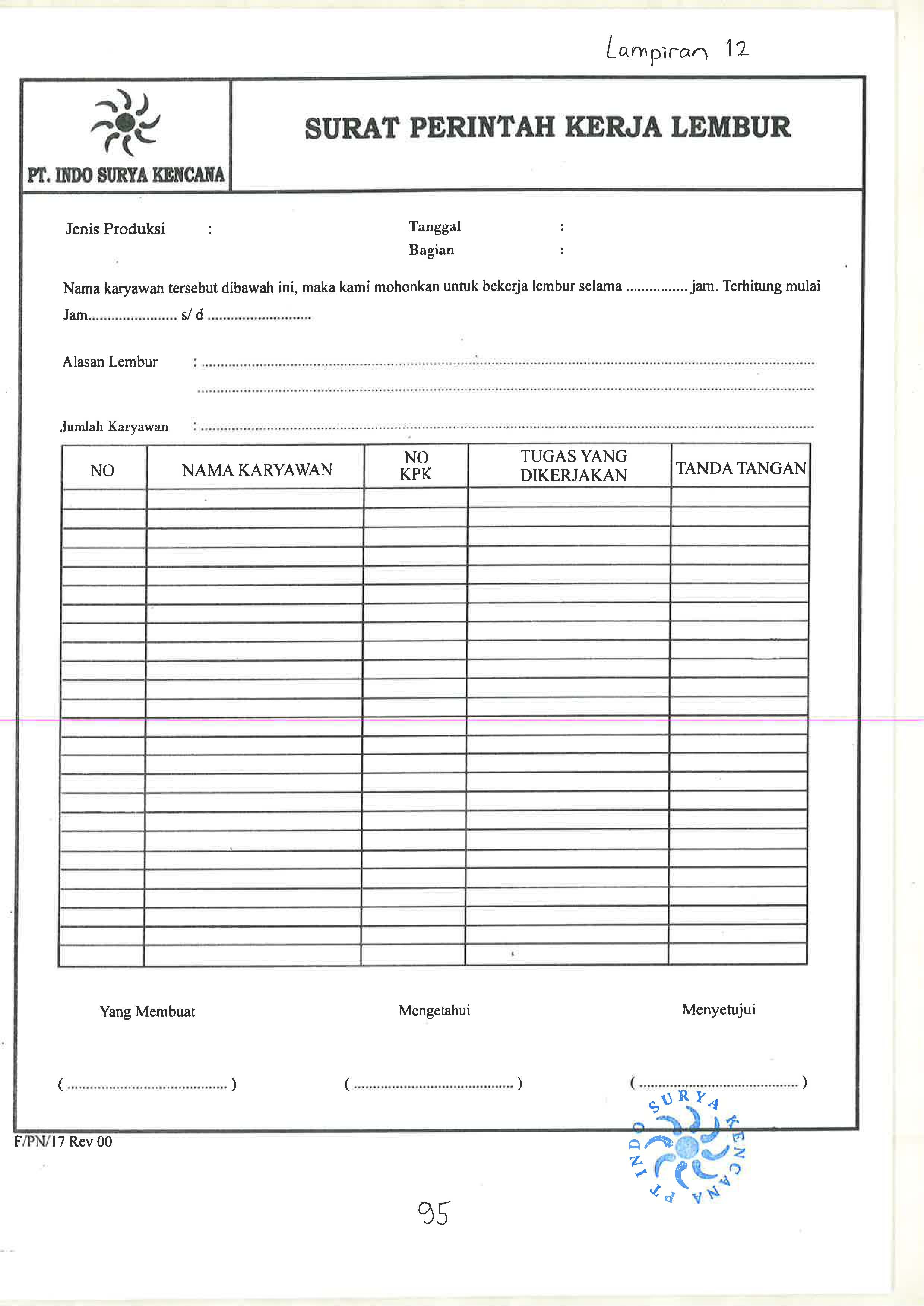 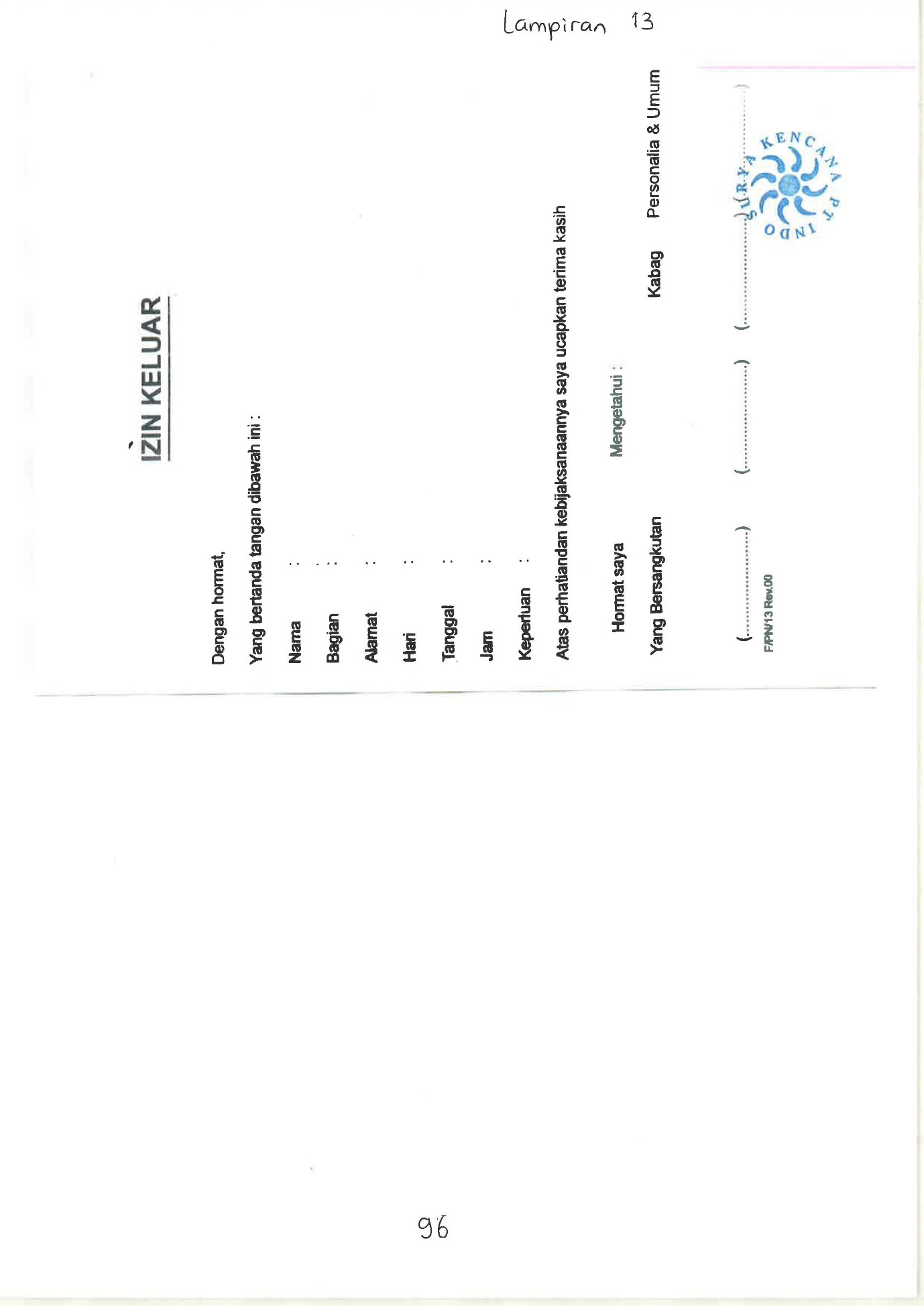 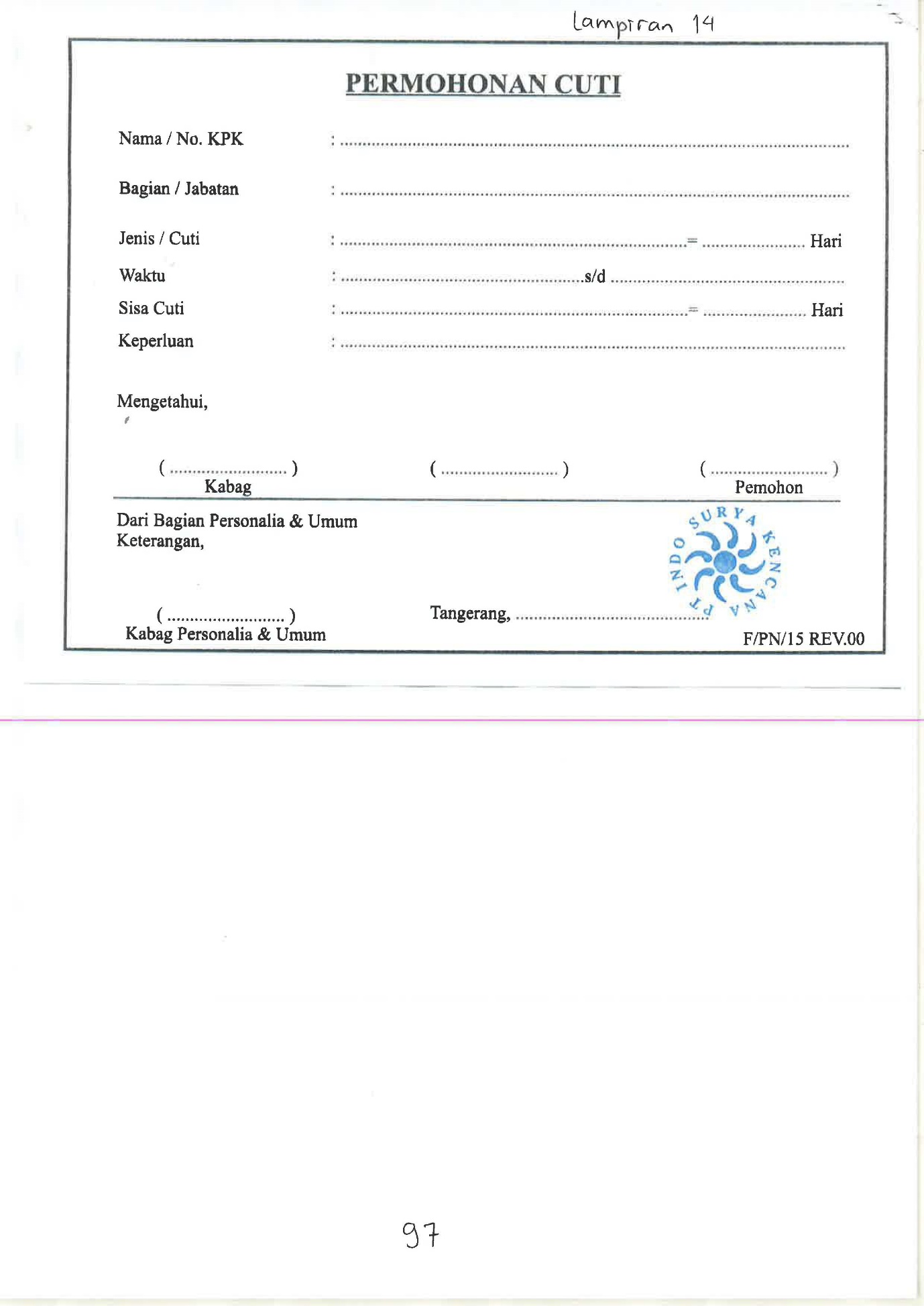 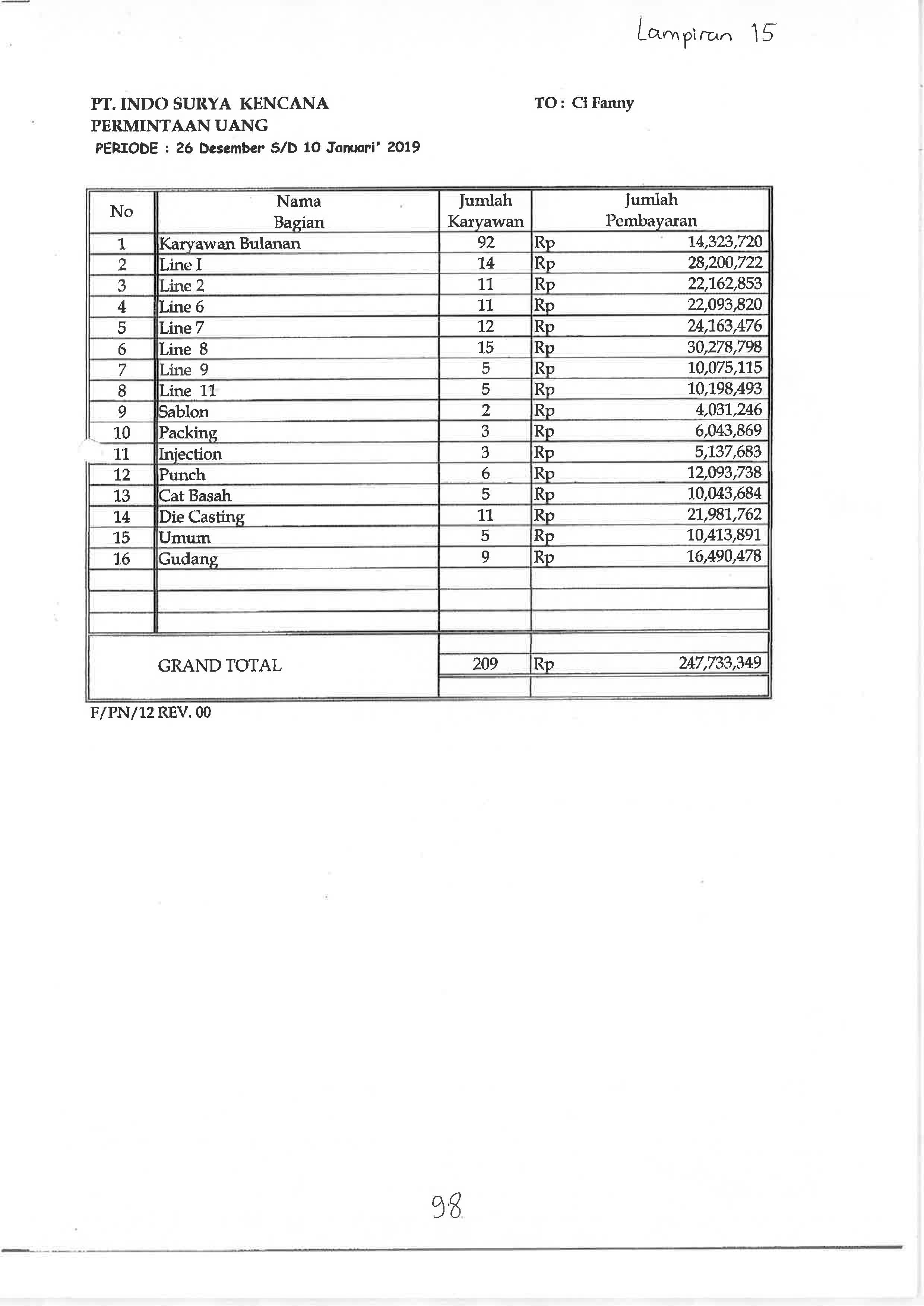 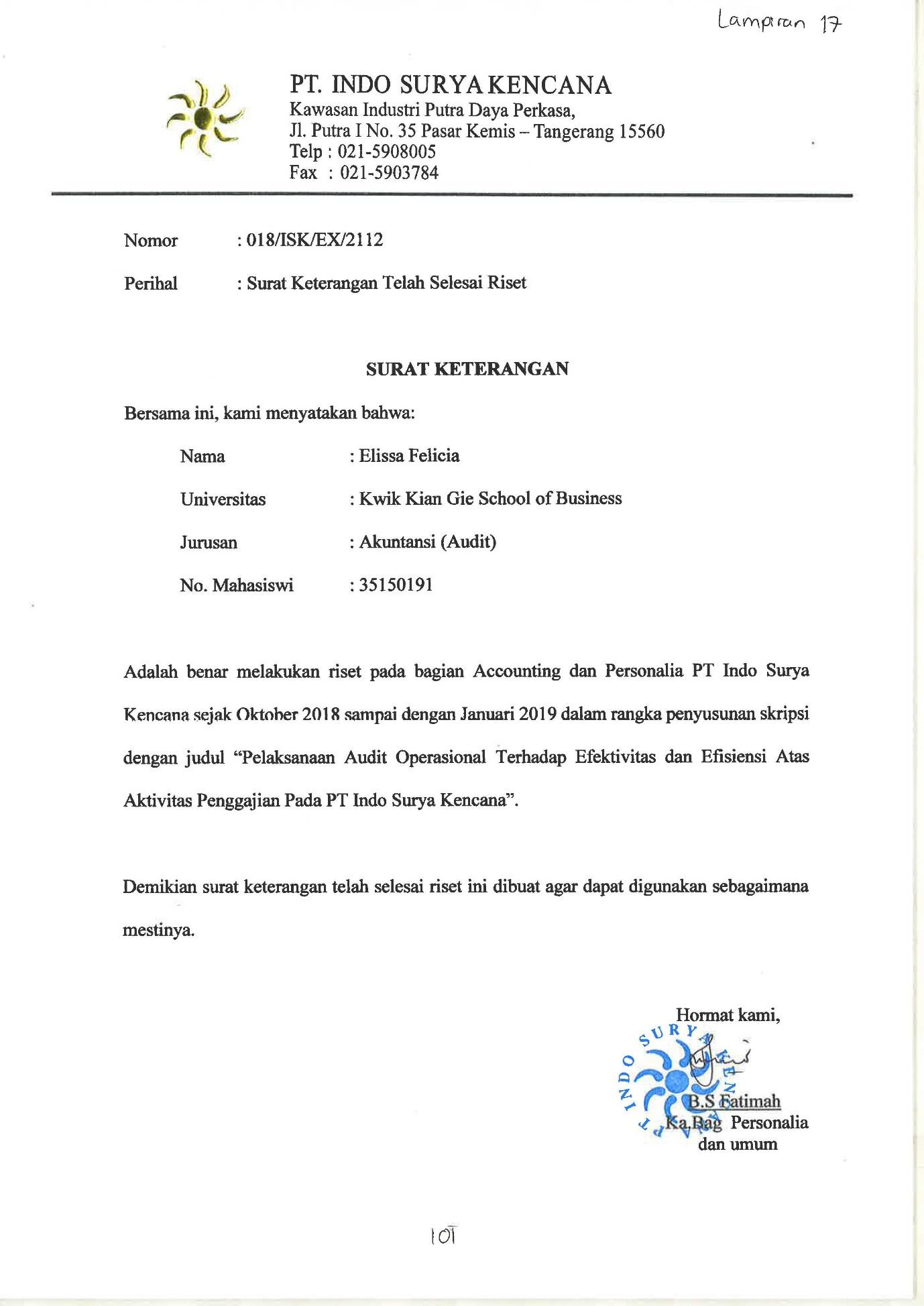 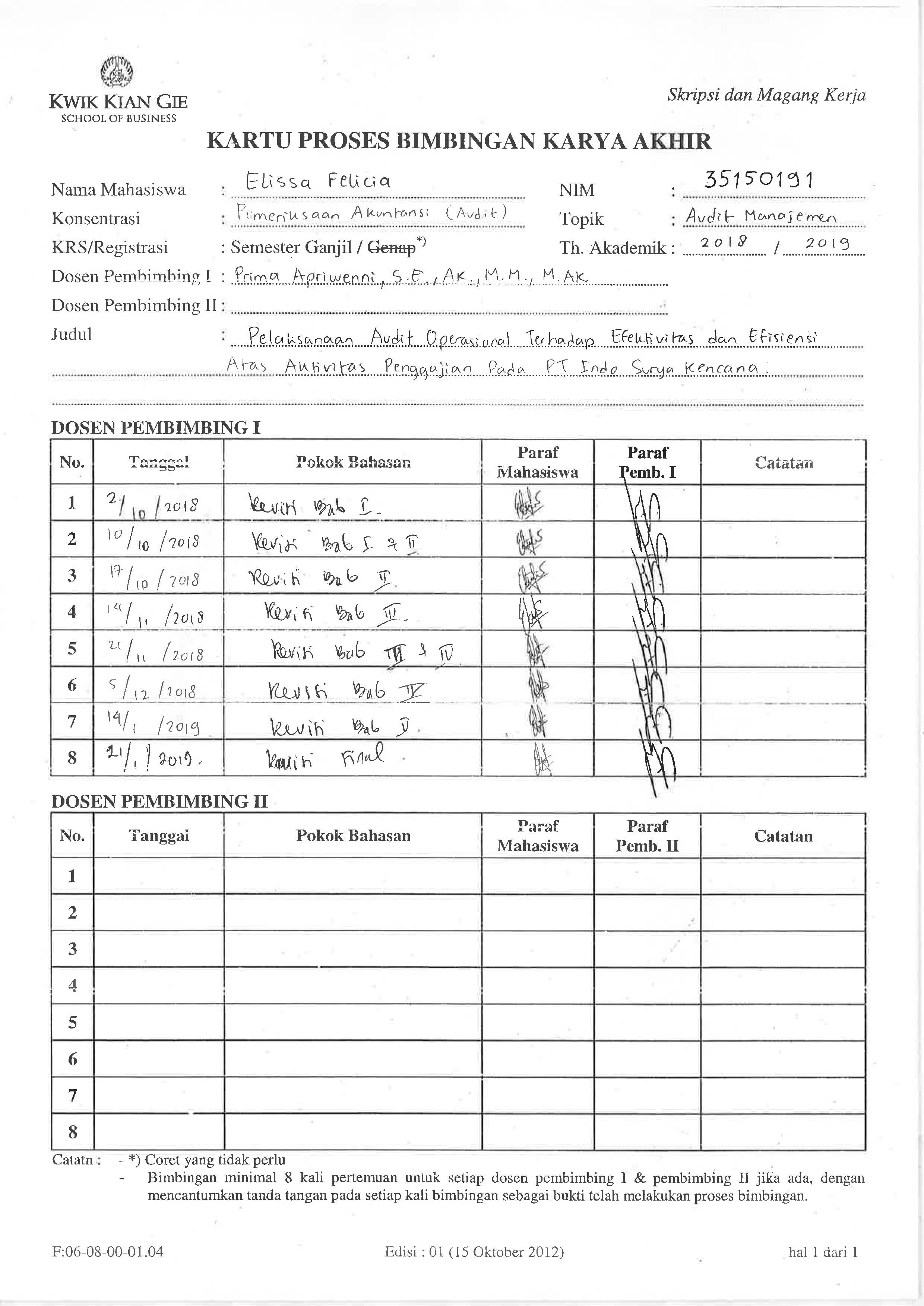 KETERANGAN BUKTI AUDIT OPERASIONAL BERDASARKAN KUESIONER PENGENDALIAN INTERNALKETERANGAN BUKTI AUDIT OPERASIONAL BERDASARKAN KUESIONER PENGENDALIAN INTERNALKETERANGAN BUKTI AUDIT OPERASIONAL BERDASARKAN KUESIONER PENGENDALIAN INTERNALNOPERTANYAANBUKTIAAbsensiAbsensi1Karyawan yang terlambat 15 menit tanpa ijin dan alasan yang jelas dinyatakan alpaTidak ada bukti2Kartu absen diperbaharui setiap akhir bulanDaftar Absensi Karyawan3Setiap karyawan absen 2 kali saat masuk dan pulang kerjaDokumentasi (foto) pendukung4Tampat absen masuk dan pulang diletakkan terpisahDokumentasi (foto) pendukung5Tempat absen karyawan tetap dan kontrak diletakkan terpisahDokumentasi (foto) pendukung6Staff absensi hanya menghitung lembur dari SPL yang adaDaftar Pembayaran Upah Karyawan7SPL harus ditandatangani Kepala Regu atau Kepala BagianLampiran Form SPL8Staff absensi hanya menghitung ijin dan cuti berdasarkan form ijin, cuti, dan surat dokter. (sisanya dianggap alpa)Daftar Absensi Karyawan9Staff absensi menyerahkan data absensi kepada staff payroll setiap tanggal 10 dan 25Daftar Absensi KaryawanBPerhitungan GajiPerhitungan Gaji10Slip gaji pekerja bagian produksi dibuat secara periodik (per 2 minggu)Daftar Pembayaran Upah Karyawan11Tunjangan yang dimasukkan ke dalam gaji adalah uang makan, uang lembur, dan uang shiftDaftar Pembayaran Upah Karyawan12Slip gaji yang di print out dan perkiraan permintaan uang ditandatangani oleh Ka Bag Personalia Lampiran Permintaan Uang13Data penggajian dicheck kembali dan diotorisasi oleh Bagian AkuntingTidak ada bukti14Data penggajian diketahui dan diotorisasi oleh Plant ManagerLampiran Permintaan UangCPembayaran GajiPembayaran Gaji15Pembayaran berupa cash dimasukkan ke dalam amplop yang disertakan slip gaji masing - masing karyawanDokumentasi (foto) pendukung16Pembagian gaji pekerja bagian produksi dilakukan oleh Kepala Regu setiap tanggal 15 &30/31Daftar Pembayaran Upah Karyawan17Pembagian gaji staff kantor dilakukan oleh Kepala Bagian setiap tanggal 30/31Daftar Pembayaran Upah Karyawan18Kepala Regu dan Kepala Bagian harus mengecheck ulang jumlah uang dan amplop yang diterimaDaftar Pembayaran Upah Karyawan19Masing - masing karyawan harus menandatangani tanda terima gajiDaftar Pembayaran Upah Karyawan20Kepala Regu dan Kepala Bagian harus menyerahkan kembali tanda terima gaji kepada staff payrollDaftar Pembayaran Upah KaryawanDPraktik yang SehatPraktik yang Sehat21Kegiatan absensi diawasi oleh staff absensi dan securityTidak ada bukti22Adanya CCTV yang mengawasi jalannya proses absensi Dokumentasi (foto) pendukung23Tidak ditemukan karyawan yang melakukan penitipan absenTidak ada bukti24Data absensi karyawan dicheck kembali kebenaran perhitungannya oleh staff payrollDaftar Absensi Karyawan25Karyawan staff payroll tidak merangkap jabatan sebagai staff absensi, dan juga kebalikannyaDokumentasi (foto) pendukung26Surat ijin, surat cuti, dan SPL yang dihitung oleh personalia adalah surat yang sudah diotorisasi oleh Kepala Bagian atau Kepala Regu dan Ka Bag PersonaliaLampiran SPL, Surat Ijin, Permohonan Cuti27Bagian Akunting mengechek kembali perhitungan data penggajian sebelum menyetujuinyaTidak ada bukti28Kasir mengecheck kembali jumlah uang yang diterima dengan daftar gaji karyawanDaftar Pembayaran Upah Karyawan29Kasir hanya mempersiapkan gaji yang slip gajinya sudah diotorisasiDaftar Pembayaran Upah Karyawan30Kepala Bagian atau Kepala Regu melaporkan kembali kepada Bagian Personalia jika ada gaji yang belum diterimaDaftar Pembayaran Upah Karyawan